建设项目环境影响报告表（污染影响类）（报批稿）项目名称：勐海黎明畜牧产业开发有限责任公司饲料厂项目建设单位（盖章）：勐海黎明畜牧产业开发有限责任公司编制日期：二〇二四年三月中华人民共和国生态环境部制目录一、建设项目基本情况	1二、建设项目工程分析	29三、区域环境质量现状、环境保护目标及评价标准	42四、主要环境影响和保护措施	49五、环境保护措施监督检查清单	71六、结论	76附表：建设项目污染物排放量汇总表	77附图：附图1项目地理位置及水系分布图附图2平面布置及分区防渗图附图3引用环境质量现状监测布点图附图4项目周边关系图附图5项目与西双版纳自然保护区位置关系图附图6项目与云南省生态功能分区位置关系图附图7项目与云南省生物多样性优先保护区位置关系图附图8项目与云南省主体功能划分关系图附图9 产噪设备及污染防治设施分布图附件：附件1委托书附件2项目三区三线情况说明附件3项目备案证附件4不动产权证附件5引用环境质量现状监测报告附件6固废处置协议附件7营业执照附件8 “三线一单”查询文件建设项目基本情况二、建设项目工程分析三、区域环境质量现状、环境保护目标及评价标准四、主要环境影响和保护措施五、环境保护措施监督检查清单六、结论附表建设项目污染物排放量汇总表注：⑥=①+③+④-⑤；⑦=⑥-①建设项目名称勐海黎明畜牧产业开发有限责任公司饲料厂项目勐海黎明畜牧产业开发有限责任公司饲料厂项目勐海黎明畜牧产业开发有限责任公司饲料厂项目勐海黎明畜牧产业开发有限责任公司饲料厂项目项目代码建设单位联系人联系方式联系方式建设地点云南省西双版纳傣族自治州勐海县勐遮镇黎明农场凤凰社区居民委员会第三居民小组云南省西双版纳傣族自治州勐海县勐遮镇黎明农场凤凰社区居民委员会第三居民小组云南省西双版纳傣族自治州勐海县勐遮镇黎明农场凤凰社区居民委员会第三居民小组云南省西双版纳傣族自治州勐海县勐遮镇黎明农场凤凰社区居民委员会第三居民小组地理坐标（100度15分47.628秒，22度01分49.188秒）（100度15分47.628秒，22度01分49.188秒）（100度15分47.628秒，22度01分49.188秒）（100度15分47.628秒，22度01分49.188秒）国民经济行业类别1329其他饲料加工1329其他饲料加工建设项目行业类别十、农副食品加工业13饲料加工132（年加工1万吨及以上的）建设性质新建（迁建）改建扩建技术改造新建（迁建）改建扩建技术改造建设项目申报情形☑首次申报项目不予批准后再次申报项目超五年重新审核项目重大变动重新报批项目项目审批（核准/备案）部门（选填）勐海县发展和改革局勐海县发展和改革局项目审批（核准/备案）文号（选填）\总投资（万元）500500环保投资（万元）41.60环保投资占比（%）8.328.32施工工期2个月是否开工建设否是否是用地面积（m2）34300专项评价设置情况根据《建设项目环境影响报告表编制技术指南－污染影响类（试行）》项目与专项评价设置原则表对照情况见下表。表1-1  专项评价设置原则表注：1.废气中有毒有害污染物指纳入《有毒有害大气污染物名录》的污染物（不包括无排放标准的污染物）。2.环境空气保护目标指自然保护区、风景名胜区、居住区、文化区和农村地区中人群较集中的区域。3.临界量及其计算方法可参考《建设项目环境风险评价技术导则》（HJ169）附录B、附录C。根据上表，经对照《建设项目环境影响报告表编制技术指南-污染影响类（试行）》专项评价设置原则表，本项目无需设置专项评价。根据《建设项目环境影响报告表编制技术指南－污染影响类（试行）》项目与专项评价设置原则表对照情况见下表。表1-1  专项评价设置原则表注：1.废气中有毒有害污染物指纳入《有毒有害大气污染物名录》的污染物（不包括无排放标准的污染物）。2.环境空气保护目标指自然保护区、风景名胜区、居住区、文化区和农村地区中人群较集中的区域。3.临界量及其计算方法可参考《建设项目环境风险评价技术导则》（HJ169）附录B、附录C。根据上表，经对照《建设项目环境影响报告表编制技术指南-污染影响类（试行）》专项评价设置原则表，本项目无需设置专项评价。根据《建设项目环境影响报告表编制技术指南－污染影响类（试行）》项目与专项评价设置原则表对照情况见下表。表1-1  专项评价设置原则表注：1.废气中有毒有害污染物指纳入《有毒有害大气污染物名录》的污染物（不包括无排放标准的污染物）。2.环境空气保护目标指自然保护区、风景名胜区、居住区、文化区和农村地区中人群较集中的区域。3.临界量及其计算方法可参考《建设项目环境风险评价技术导则》（HJ169）附录B、附录C。根据上表，经对照《建设项目环境影响报告表编制技术指南-污染影响类（试行）》专项评价设置原则表，本项目无需设置专项评价。根据《建设项目环境影响报告表编制技术指南－污染影响类（试行）》项目与专项评价设置原则表对照情况见下表。表1-1  专项评价设置原则表注：1.废气中有毒有害污染物指纳入《有毒有害大气污染物名录》的污染物（不包括无排放标准的污染物）。2.环境空气保护目标指自然保护区、风景名胜区、居住区、文化区和农村地区中人群较集中的区域。3.临界量及其计算方法可参考《建设项目环境风险评价技术导则》（HJ169）附录B、附录C。根据上表，经对照《建设项目环境影响报告表编制技术指南-污染影响类（试行）》专项评价设置原则表，本项目无需设置专项评价。规划情况无无无无规划环境影响评价情况无无无无规划及规划环境影响评价符合性分析无无无无其他符合性分析1、产业政策符合性本项目为饲料加工项目（不含发酵工艺），不在《市场准入负面清单》（2022版）中。对照国家及地方产业政策，根据《产业结构调整指导目录（2024年本）》，本项目属于鼓励类中第一项“农林牧渔业”中的“17、可再生资源综合利用：农作物秸秆综合利用”，因此，本项目符合产业政策要求，属于国家鼓励的建设项目。2023年8月25日，建设单位取得了由勐海县发展和改革局出具的“云南省固定资产投资项目备案证”项目代码：2308-532822-04-05-967218，项目建设符合国家产业政策。综上所述，项目建设符合国家产业政策。2.与“三线一单”符合性分析2021年8月10日，西双版纳州人民政府发布了《西双版纳州人民政府关于印发西双版纳州“三线一单”生态环境分区管控实施方案的通知》（西政发〔2021〕11号），项目位于西双版纳傣族自治州勐海县勐遮镇黎明农场凤凰社区居民委员会第三居民小组，不涉及依法设立的自然保护区、风景名胜区、饮用水水源保护区等特殊敏感区，不属于优先管控单元和重点管控单元，属于一般管控单元。项目与“西政发〔2021〕11号”的符合性分析见下表。表1-2  与“西政发〔2021〕11号”的符合性分析一览表根据上表可知，项目建设符合“三线一单”的管理要求。3、与《云南省主体功能区规划》符合性分析根据2014年1月6日云南省人民政府“关于印发云南省主体功能区规划的通知”（云政发〔2014〕1号）：将全省国土空间按照开发方式分为重点开发区域、限制开发区域和禁止开发区域3类主体功能区。根据《云南省主体功能区划》及项目与区划图位置关系（见附图8），项目所在的勐海县属于云南省限制开发区域名录中“重点生态功能区”，“重点生态功能区”开发和管制原则如下：（1）对各类开发活动进行严格管制，尽可能减少对自然生态系统的干扰，不得损害生态系统的稳定和完整性。（2）开发矿产资源、发展适宜产业和建设基础设施，都要控制在尽可能小的空间范围之内，并做到林地、草地、湿地、水面等绿色生态空间面积不减少。新增公路铁路建设规划必须严格执行环境影响评价制度，应事先规划好动物迁徙通道。在有条件的地区之间，要通过水系、绿带等构建生态廊道，避免形成“生态孤岛”。（3）严格控制开发强度，集约节约农村居民点用地，腾出更多的空间用于维系生态系统的良性循环。城镇建设与工业开发要依托现有资源环境承载能力相对较强的城镇集中布局、据点式开发，禁止成片蔓延式扩张。原则上不再新建各类开发区和扩大现有工业开发区的面积，已有的工业开发区要逐步改造成为低消耗、可循环、少排放“零污染”的生态型工业区。（4）实行更加严格的产业准入环境标准，严把项目准入关。在不损害生态系统功能的前提下，因地制宜地适度发展旅游、农林牧产品生产和加工、休闲农业等产业积极发展服务业，根据不同地区的情况，保持一定的经济增长速度和财政自给能力。（5）在现有城镇布局基础上进一步集约开发、集中建设，重点规划和建设资源环境承载能力相对较强的县城和中心镇，提高综合承载能力。引导一部分人口向城市化地区转移，一部分人口向区域内的县城和中心镇转移。生态移民点应尽量集中布局到县城和中心镇，避免新建孤立的村落式移民社区。（6）加强县城和中心镇的道路、供排水、垃圾污水处理等基础设施建设。在条件适宜的地区，积极推广太阳能、生物质能等清洁可再生能源利用，努力解决农村特别是山区农村的能源需求。在有条件的地区建设一批节能环保的生态型社区。健全公共服务体系，改善教育、医疗、文化等设施条件，提高公共服务供给能力和水平。本项目所在地勐海县属于云南省限制开发区域名录中“重点生态功能区”。本项目为饲料加工项目，建设项目用地总面积34300m2，占地面积较小，建设项目选址属于工业用地，不属于农村居民点用地。本项目为饲料加工项目，项目满足市、县环境准入清单要求，项目的建设过程中将采取相应的污染防治措施和生态影响减缓措施。废气采取相应措施后满足《大气污染物综合排放标准》（GB16297-1996）、《工业炉窑大气污染物排放标准》（GB9078-1996）；噪声采取相应措施后满足《工业企业厂界环境噪声排放标准》（GB12348-2008）2类标准；项目运营期无生产废水；生活污水经隔油池与化粪池收集处理后委托周边村民清掏用作农肥；固废处置率达到100%。各污染治理设施稳定高效运行，各污染物长期稳定达标排放，不会对项目周围生态功能造成明显影响，对周边环境质量的影响可得到较好控制。不会损害生态系统的稳定和完整性。同时项目不占用基本农田、公益林等，因此，项目的建设符合《云南省主体功能区规划》要求。4、与《云南省生态功能区划》符合性分析2009年云南省环境保护厅印发了《云南省生态功能区划》，根据《云南省生态功能区划》，云南省生态功能区共分一级区（生态区）5个，二级区（生态亚区）19个三级区（生态功能区）65个。根据《云南省生态功能区划》，项目区与云南省生态功能区划叠图（见附图6），项目属于《云南省生态功能区划》中的Ⅰ2-1南拉河、南朗河低山河谷农业生态功能区，存在的主要生态环境问题是土地利用不合理带来的景观破碎化和自然资源的破坏；生态环境敏感性为土壤侵蚀，生境高度敏感；主要生态服务功能为生态农业和以茶叶生产为主的生态经济林。保护措施与发展方向：合理利用土地资源、发展以热带经济作物为主的生态农业，保护农业环境、推行清洁生产，防止水土流失和面源污染。建设项目用地总面积34300m2，占地面积较小，不涉及自然保护区、公益林地等，项目建设过程中采取相应的污染防治措施和生态影响减缓措施后，废气、噪声达标排放，废水、固废得到妥善处置，对周边环境影响小，不会对所属区域环境造成影响。本项目的建设不会改变区域生态功能，与功能区的发展方向不矛盾，符合《云南省生态功能区划》要求。5、与《云南省生物多样性保护战略与行动计划（2012-2030年）》符合性分析根据《云南省生物多样性保护战略与行动计划（2012-2030）》划分的云南省生物多样性保护优先区域，结合云南生态系统类型的典型性、特有程度、特殊生态功能以及物种的丰富程度、珍稀濒危程度、受威胁因子、经济用途、科学研究价值等因素，提出了全省生物多样性保护的6个一级优先区域和18个二级优先区域，涉及16个州、市101个县、市、区，总面积约9.5万平方千米，占云南国土面积的23.8%。云南省生物多样性保护的战略任务主要是：建立生物多样性保护长效机制，完善生物多样性保护地体系，构建生物多样性保护与利用科技支撑体系，加强生物多样保护调查评估与监测研究，促进生物多样性保护与资源开发利用相协调，弘扬民族传统生态文化，构筑生物安全防范体系，动员全社会广泛参与。本项目位于西双版纳傣族自治州勐海县勐遮镇黎明农场凤凰社区居民委员会第三居民小组，根据“项目与云南省生物多样性保护优先区域位置关系图”见附图7，项目不在云南生物多样性保护的6个优先区域范围和18个二级优先区域内，不会对划定的生物多样性保护优先区域造成不利影响。根据现场调查项目区生态环境人为干扰频繁。区域植被主要以水稻为主，动物以蛙类、田鼠、蛇类及常见鸟类等小型动物为主。评价范围内未发现国家级保护植物、省级保护植物及区域狭域物种、古树名木分布，也未发现国家级和云南省级重点保护野生动物分布，亦无其他珍稀濒危物种和地区特有种类分布。生物多样性较低，生态环境质量一般。评价区域内无自然保护区、风景名胜区、饮用水水源保护区等需要特殊保护的生态敏感目标。综上，本项目的建设符合《云南省生物多样性保护战略与行动计划（2012-2030年）》要求。6、与《云南省生物多样性保护条例》符合性分析本项目与《云南省生物多样性保护条例》符合性分析详见下表。表1-3  与《云南省生物多样性保护条例》符合性分析一览表根据上表，本项目的建设符合《云南省生物多样性保护条例》的有关要求。7、与《云南省西双版纳傣族自治州环境保护条例》符合性分析本项目与《云南省西双版纳傣族自治州环境保护条例》的符合性分析详见下表。表1-4  与《云南省西双版纳傣族自治州环境保护条例》相符合性分析一览表根据上表，本项目的建设符合《云南省西双版纳傣族自治州环境保护条例》的有关要求。8、与《大气污染防治计划》的符合性分析本项目与《大气污染防治计划》符合性分析详见下表。表1-5  与《大气污染防治计划》符合性分析一览表根据上表，本项目的建设符合《大气污染防治计划》“气十条”的有关要求。9、与《长江经济带发展负面清单指南（试行，2022年版）》符合性分析项目与《长江经济带发展负面清单指南（试行，2022年版）》的符合性分析详见下表。表1-6  与《长江经济带发展负面清单指南（试行，2022年版）》的符合性分析根据上表，本项目的建设符合《长江经济带发展负面清单指南（试行，2022年版）》的相关要求。10、与《云南省长江经济带发展负面清单指南实施细则（试行，2022年版）》符合性分析项目与《云南省长江经济带发展负面清单指南实施细则（试行，2022年版）》的符合性分析详见下表。表1-7  项目与《云南省长江经济带发展负面清单指南实施细则（试行，2022年版）》符合性分析综上，本项目符合《云南省长江经济带发展负面清单指南实施细则（试行，2022年版）》相关要求。11、与《工业炉窑大气污染综合治理方案》（环大气[2019]56号）的符合性分析本项目与《工业炉窑大气污染综合治理方案》的符合性分析详见下表。表1-8 与《工业炉窑大气污染综合治理方案》相符性分析一览表综上，本项目符合《工业炉窑大气污染综合治理方案》的相关要求。12、项目与《云南省大气污染防治条例》符合性分析本项目与《云南省大气污染防治条例》中部分相关内容的符合性分析详见下表。表1-9  项目与《云南省大气污染防治条例》符合性分析一览表综上，本项目的建设符合《云南省大气污染防治条例》的相关要求。13、项目与《西双版纳州印发关于深入打好污染防治攻坚战的实施方案》符合性分析本项目与《西双版纳州印发关于深入打好污染防治攻坚战的实施方案》中部分相关内容的符合性分析详见下表。表1-10  项目与《西双版纳州印发关于深入打好污染防治攻坚战的实施方案》符合性分析一览表综上，本项目的建设符合《西双版纳州印发关于深入打好污染防治攻坚战的实施方案》的相关要求。14、项目与《西双版纳傣族自治州“十四五”生态建设与环境保护规划》符合性分析本项目与《西双版纳傣族自治州“十四五”生态建设与环境保护规划》中部分相关内容的符合性分析详见下表。表1-11  项目与《西双版纳傣族自治州“十四五”生态建设与环境保护规划》符合性分析一览表综上，本项目的建设符合《西双版纳傣族自治州“十四五”生态建设与环境保护规划》中部分相关内容的要求。15、与《“十四五”节能减排综合工作方案》的符合性分析本项目与《“十四五”节能减排综合工作方案》的符合性分析详见下表。表1-12 与《“十四五”节能减排综合工作方案》相符性分析一览表综上，本项目的建设符合《“十四五”节能减排综合工作方案》中部分相关内容的要求。16、与《西双版纳州深入打好蓝天保卫战攻坚方案》符合性分析本项目与《西双版纳州深入打好蓝天保卫战攻坚方案》符合性分析如下表所示：表1-13 项目与《西双版纳州深入打好蓝天保卫战攻坚方案》符合性分析一览表综上，本项目的建设符合《西双版纳州深入打好蓝天保卫战攻坚方案》中部分相关内容的要求。17、项目与《中华人民共和国大气污染防治法（2018 修订）》的符合性分析 其中与本项目密切相关的规定为第十八条、二十条。项目与《中华人民共和国大气污染防治法（2018 修订）》的符合性分析见下表。表1-14 《中华人民共和国大气污染防治法（2018 修订）》符合性分析表项目符合《中华人民共和国大气污染防治法（2018 修订）》的相关要求。18、项目与《勐海县大气污染防治三年攻坚行动方案(2023—2025年）》的符合性分析 表1-15 《勐海县大气污染防治三年攻坚行动方案(2023—2025年）》符合性分析表项目符合《勐海县大气污染防治三年攻坚行动方案(2023—2025年）》的相关要求。19、项目与《勐海县关于大气污染防治工作的通告》的符合性分析2022年3月8日，勐海县大气污染专项整治工作领导小组办公室下发了《勐海县关于大气污染防治工作的通告》，根据通过相关内容，项目与其符合性分析见下表。表1-16   项目与《勐海县关于大气污染防治工作的通告》的符合性根据以上分析，项目实施符合《勐海县关于大气污染防治工作的通告》中相关规定。20、选址合理性分析项目位于西双版纳傣族自治州勐海县勐遮镇黎明农场凤凰社区居民委员会第三居民小组，根据勐海县自然资源局出具的“三区三线”符合性的情况说明，项目不涉及生态保护红线、不涉及永久基本农田、不在城镇开发区边界内。项目所在区域大气环境质量满足《环境空气质量标准》(GB3095-2012）二类标准，项目周边地表水满足《地表水环境质量标准》（GB3838—2002）Ⅲ类标准。项目所在区域环境质量现状较好，有足够的环境容量，项目区废气、噪声落实相应环保措施后，均能达标排放；生活污水经隔油池与化粪池处理后定期委托周边村民清掏用作农肥，故无制约项目建设的环境问题。综上，项目选址较为合理。21、平面布置合理性分析本项目占地面积34300m2，生产车间位于项目区的西北侧，成品堆场与生产车间共用一个场地，项目成品打包后在生产车间空地暂存，原料库位于项目南侧，办公区、生活区分布在项目的东南侧。危废暂存间分别位于生产厂房西北角。项目西北侧为几处闲置厂房。各分区之间通过已有道路相互连通，项目区外联通村道，各个区域道路畅通，交通运输状况良好。本项目破碎废气排气筒（编号DA002)、烘干工序废气排气简（编号DA001）分别位于生产厂房西北侧及东北侧，项目区主导风向为西南风，处于办公生活区侧风向，因此生产废气对生活区产生影响较小。项目建、构筑物的布置紧凑合理，人货流通畅顺捷，减少交叉。可满足生产系统的加工和储、装、运等主要生产环节的要求。总体布置分区明确，布置合理，避免了交叉污染，工艺流程顺畅、合理，各环保设施与对应污染源临近布置，便于污染治理，建设项目总体布局合理。1、产业政策符合性本项目为饲料加工项目（不含发酵工艺），不在《市场准入负面清单》（2022版）中。对照国家及地方产业政策，根据《产业结构调整指导目录（2024年本）》，本项目属于鼓励类中第一项“农林牧渔业”中的“17、可再生资源综合利用：农作物秸秆综合利用”，因此，本项目符合产业政策要求，属于国家鼓励的建设项目。2023年8月25日，建设单位取得了由勐海县发展和改革局出具的“云南省固定资产投资项目备案证”项目代码：2308-532822-04-05-967218，项目建设符合国家产业政策。综上所述，项目建设符合国家产业政策。2.与“三线一单”符合性分析2021年8月10日，西双版纳州人民政府发布了《西双版纳州人民政府关于印发西双版纳州“三线一单”生态环境分区管控实施方案的通知》（西政发〔2021〕11号），项目位于西双版纳傣族自治州勐海县勐遮镇黎明农场凤凰社区居民委员会第三居民小组，不涉及依法设立的自然保护区、风景名胜区、饮用水水源保护区等特殊敏感区，不属于优先管控单元和重点管控单元，属于一般管控单元。项目与“西政发〔2021〕11号”的符合性分析见下表。表1-2  与“西政发〔2021〕11号”的符合性分析一览表根据上表可知，项目建设符合“三线一单”的管理要求。3、与《云南省主体功能区规划》符合性分析根据2014年1月6日云南省人民政府“关于印发云南省主体功能区规划的通知”（云政发〔2014〕1号）：将全省国土空间按照开发方式分为重点开发区域、限制开发区域和禁止开发区域3类主体功能区。根据《云南省主体功能区划》及项目与区划图位置关系（见附图8），项目所在的勐海县属于云南省限制开发区域名录中“重点生态功能区”，“重点生态功能区”开发和管制原则如下：（1）对各类开发活动进行严格管制，尽可能减少对自然生态系统的干扰，不得损害生态系统的稳定和完整性。（2）开发矿产资源、发展适宜产业和建设基础设施，都要控制在尽可能小的空间范围之内，并做到林地、草地、湿地、水面等绿色生态空间面积不减少。新增公路铁路建设规划必须严格执行环境影响评价制度，应事先规划好动物迁徙通道。在有条件的地区之间，要通过水系、绿带等构建生态廊道，避免形成“生态孤岛”。（3）严格控制开发强度，集约节约农村居民点用地，腾出更多的空间用于维系生态系统的良性循环。城镇建设与工业开发要依托现有资源环境承载能力相对较强的城镇集中布局、据点式开发，禁止成片蔓延式扩张。原则上不再新建各类开发区和扩大现有工业开发区的面积，已有的工业开发区要逐步改造成为低消耗、可循环、少排放“零污染”的生态型工业区。（4）实行更加严格的产业准入环境标准，严把项目准入关。在不损害生态系统功能的前提下，因地制宜地适度发展旅游、农林牧产品生产和加工、休闲农业等产业积极发展服务业，根据不同地区的情况，保持一定的经济增长速度和财政自给能力。（5）在现有城镇布局基础上进一步集约开发、集中建设，重点规划和建设资源环境承载能力相对较强的县城和中心镇，提高综合承载能力。引导一部分人口向城市化地区转移，一部分人口向区域内的县城和中心镇转移。生态移民点应尽量集中布局到县城和中心镇，避免新建孤立的村落式移民社区。（6）加强县城和中心镇的道路、供排水、垃圾污水处理等基础设施建设。在条件适宜的地区，积极推广太阳能、生物质能等清洁可再生能源利用，努力解决农村特别是山区农村的能源需求。在有条件的地区建设一批节能环保的生态型社区。健全公共服务体系，改善教育、医疗、文化等设施条件，提高公共服务供给能力和水平。本项目所在地勐海县属于云南省限制开发区域名录中“重点生态功能区”。本项目为饲料加工项目，建设项目用地总面积34300m2，占地面积较小，建设项目选址属于工业用地，不属于农村居民点用地。本项目为饲料加工项目，项目满足市、县环境准入清单要求，项目的建设过程中将采取相应的污染防治措施和生态影响减缓措施。废气采取相应措施后满足《大气污染物综合排放标准》（GB16297-1996）、《工业炉窑大气污染物排放标准》（GB9078-1996）；噪声采取相应措施后满足《工业企业厂界环境噪声排放标准》（GB12348-2008）2类标准；项目运营期无生产废水；生活污水经隔油池与化粪池收集处理后委托周边村民清掏用作农肥；固废处置率达到100%。各污染治理设施稳定高效运行，各污染物长期稳定达标排放，不会对项目周围生态功能造成明显影响，对周边环境质量的影响可得到较好控制。不会损害生态系统的稳定和完整性。同时项目不占用基本农田、公益林等，因此，项目的建设符合《云南省主体功能区规划》要求。4、与《云南省生态功能区划》符合性分析2009年云南省环境保护厅印发了《云南省生态功能区划》，根据《云南省生态功能区划》，云南省生态功能区共分一级区（生态区）5个，二级区（生态亚区）19个三级区（生态功能区）65个。根据《云南省生态功能区划》，项目区与云南省生态功能区划叠图（见附图6），项目属于《云南省生态功能区划》中的Ⅰ2-1南拉河、南朗河低山河谷农业生态功能区，存在的主要生态环境问题是土地利用不合理带来的景观破碎化和自然资源的破坏；生态环境敏感性为土壤侵蚀，生境高度敏感；主要生态服务功能为生态农业和以茶叶生产为主的生态经济林。保护措施与发展方向：合理利用土地资源、发展以热带经济作物为主的生态农业，保护农业环境、推行清洁生产，防止水土流失和面源污染。建设项目用地总面积34300m2，占地面积较小，不涉及自然保护区、公益林地等，项目建设过程中采取相应的污染防治措施和生态影响减缓措施后，废气、噪声达标排放，废水、固废得到妥善处置，对周边环境影响小，不会对所属区域环境造成影响。本项目的建设不会改变区域生态功能，与功能区的发展方向不矛盾，符合《云南省生态功能区划》要求。5、与《云南省生物多样性保护战略与行动计划（2012-2030年）》符合性分析根据《云南省生物多样性保护战略与行动计划（2012-2030）》划分的云南省生物多样性保护优先区域，结合云南生态系统类型的典型性、特有程度、特殊生态功能以及物种的丰富程度、珍稀濒危程度、受威胁因子、经济用途、科学研究价值等因素，提出了全省生物多样性保护的6个一级优先区域和18个二级优先区域，涉及16个州、市101个县、市、区，总面积约9.5万平方千米，占云南国土面积的23.8%。云南省生物多样性保护的战略任务主要是：建立生物多样性保护长效机制，完善生物多样性保护地体系，构建生物多样性保护与利用科技支撑体系，加强生物多样保护调查评估与监测研究，促进生物多样性保护与资源开发利用相协调，弘扬民族传统生态文化，构筑生物安全防范体系，动员全社会广泛参与。本项目位于西双版纳傣族自治州勐海县勐遮镇黎明农场凤凰社区居民委员会第三居民小组，根据“项目与云南省生物多样性保护优先区域位置关系图”见附图7，项目不在云南生物多样性保护的6个优先区域范围和18个二级优先区域内，不会对划定的生物多样性保护优先区域造成不利影响。根据现场调查项目区生态环境人为干扰频繁。区域植被主要以水稻为主，动物以蛙类、田鼠、蛇类及常见鸟类等小型动物为主。评价范围内未发现国家级保护植物、省级保护植物及区域狭域物种、古树名木分布，也未发现国家级和云南省级重点保护野生动物分布，亦无其他珍稀濒危物种和地区特有种类分布。生物多样性较低，生态环境质量一般。评价区域内无自然保护区、风景名胜区、饮用水水源保护区等需要特殊保护的生态敏感目标。综上，本项目的建设符合《云南省生物多样性保护战略与行动计划（2012-2030年）》要求。6、与《云南省生物多样性保护条例》符合性分析本项目与《云南省生物多样性保护条例》符合性分析详见下表。表1-3  与《云南省生物多样性保护条例》符合性分析一览表根据上表，本项目的建设符合《云南省生物多样性保护条例》的有关要求。7、与《云南省西双版纳傣族自治州环境保护条例》符合性分析本项目与《云南省西双版纳傣族自治州环境保护条例》的符合性分析详见下表。表1-4  与《云南省西双版纳傣族自治州环境保护条例》相符合性分析一览表根据上表，本项目的建设符合《云南省西双版纳傣族自治州环境保护条例》的有关要求。8、与《大气污染防治计划》的符合性分析本项目与《大气污染防治计划》符合性分析详见下表。表1-5  与《大气污染防治计划》符合性分析一览表根据上表，本项目的建设符合《大气污染防治计划》“气十条”的有关要求。9、与《长江经济带发展负面清单指南（试行，2022年版）》符合性分析项目与《长江经济带发展负面清单指南（试行，2022年版）》的符合性分析详见下表。表1-6  与《长江经济带发展负面清单指南（试行，2022年版）》的符合性分析根据上表，本项目的建设符合《长江经济带发展负面清单指南（试行，2022年版）》的相关要求。10、与《云南省长江经济带发展负面清单指南实施细则（试行，2022年版）》符合性分析项目与《云南省长江经济带发展负面清单指南实施细则（试行，2022年版）》的符合性分析详见下表。表1-7  项目与《云南省长江经济带发展负面清单指南实施细则（试行，2022年版）》符合性分析综上，本项目符合《云南省长江经济带发展负面清单指南实施细则（试行，2022年版）》相关要求。11、与《工业炉窑大气污染综合治理方案》（环大气[2019]56号）的符合性分析本项目与《工业炉窑大气污染综合治理方案》的符合性分析详见下表。表1-8 与《工业炉窑大气污染综合治理方案》相符性分析一览表综上，本项目符合《工业炉窑大气污染综合治理方案》的相关要求。12、项目与《云南省大气污染防治条例》符合性分析本项目与《云南省大气污染防治条例》中部分相关内容的符合性分析详见下表。表1-9  项目与《云南省大气污染防治条例》符合性分析一览表综上，本项目的建设符合《云南省大气污染防治条例》的相关要求。13、项目与《西双版纳州印发关于深入打好污染防治攻坚战的实施方案》符合性分析本项目与《西双版纳州印发关于深入打好污染防治攻坚战的实施方案》中部分相关内容的符合性分析详见下表。表1-10  项目与《西双版纳州印发关于深入打好污染防治攻坚战的实施方案》符合性分析一览表综上，本项目的建设符合《西双版纳州印发关于深入打好污染防治攻坚战的实施方案》的相关要求。14、项目与《西双版纳傣族自治州“十四五”生态建设与环境保护规划》符合性分析本项目与《西双版纳傣族自治州“十四五”生态建设与环境保护规划》中部分相关内容的符合性分析详见下表。表1-11  项目与《西双版纳傣族自治州“十四五”生态建设与环境保护规划》符合性分析一览表综上，本项目的建设符合《西双版纳傣族自治州“十四五”生态建设与环境保护规划》中部分相关内容的要求。15、与《“十四五”节能减排综合工作方案》的符合性分析本项目与《“十四五”节能减排综合工作方案》的符合性分析详见下表。表1-12 与《“十四五”节能减排综合工作方案》相符性分析一览表综上，本项目的建设符合《“十四五”节能减排综合工作方案》中部分相关内容的要求。16、与《西双版纳州深入打好蓝天保卫战攻坚方案》符合性分析本项目与《西双版纳州深入打好蓝天保卫战攻坚方案》符合性分析如下表所示：表1-13 项目与《西双版纳州深入打好蓝天保卫战攻坚方案》符合性分析一览表综上，本项目的建设符合《西双版纳州深入打好蓝天保卫战攻坚方案》中部分相关内容的要求。17、项目与《中华人民共和国大气污染防治法（2018 修订）》的符合性分析 其中与本项目密切相关的规定为第十八条、二十条。项目与《中华人民共和国大气污染防治法（2018 修订）》的符合性分析见下表。表1-14 《中华人民共和国大气污染防治法（2018 修订）》符合性分析表项目符合《中华人民共和国大气污染防治法（2018 修订）》的相关要求。18、项目与《勐海县大气污染防治三年攻坚行动方案(2023—2025年）》的符合性分析 表1-15 《勐海县大气污染防治三年攻坚行动方案(2023—2025年）》符合性分析表项目符合《勐海县大气污染防治三年攻坚行动方案(2023—2025年）》的相关要求。19、项目与《勐海县关于大气污染防治工作的通告》的符合性分析2022年3月8日，勐海县大气污染专项整治工作领导小组办公室下发了《勐海县关于大气污染防治工作的通告》，根据通过相关内容，项目与其符合性分析见下表。表1-16   项目与《勐海县关于大气污染防治工作的通告》的符合性根据以上分析，项目实施符合《勐海县关于大气污染防治工作的通告》中相关规定。20、选址合理性分析项目位于西双版纳傣族自治州勐海县勐遮镇黎明农场凤凰社区居民委员会第三居民小组，根据勐海县自然资源局出具的“三区三线”符合性的情况说明，项目不涉及生态保护红线、不涉及永久基本农田、不在城镇开发区边界内。项目所在区域大气环境质量满足《环境空气质量标准》(GB3095-2012）二类标准，项目周边地表水满足《地表水环境质量标准》（GB3838—2002）Ⅲ类标准。项目所在区域环境质量现状较好，有足够的环境容量，项目区废气、噪声落实相应环保措施后，均能达标排放；生活污水经隔油池与化粪池处理后定期委托周边村民清掏用作农肥，故无制约项目建设的环境问题。综上，项目选址较为合理。21、平面布置合理性分析本项目占地面积34300m2，生产车间位于项目区的西北侧，成品堆场与生产车间共用一个场地，项目成品打包后在生产车间空地暂存，原料库位于项目南侧，办公区、生活区分布在项目的东南侧。危废暂存间分别位于生产厂房西北角。项目西北侧为几处闲置厂房。各分区之间通过已有道路相互连通，项目区外联通村道，各个区域道路畅通，交通运输状况良好。本项目破碎废气排气筒（编号DA002)、烘干工序废气排气简（编号DA001）分别位于生产厂房西北侧及东北侧，项目区主导风向为西南风，处于办公生活区侧风向，因此生产废气对生活区产生影响较小。项目建、构筑物的布置紧凑合理，人货流通畅顺捷，减少交叉。可满足生产系统的加工和储、装、运等主要生产环节的要求。总体布置分区明确，布置合理，避免了交叉污染，工艺流程顺畅、合理，各环保设施与对应污染源临近布置，便于污染治理，建设项目总体布局合理。1、产业政策符合性本项目为饲料加工项目（不含发酵工艺），不在《市场准入负面清单》（2022版）中。对照国家及地方产业政策，根据《产业结构调整指导目录（2024年本）》，本项目属于鼓励类中第一项“农林牧渔业”中的“17、可再生资源综合利用：农作物秸秆综合利用”，因此，本项目符合产业政策要求，属于国家鼓励的建设项目。2023年8月25日，建设单位取得了由勐海县发展和改革局出具的“云南省固定资产投资项目备案证”项目代码：2308-532822-04-05-967218，项目建设符合国家产业政策。综上所述，项目建设符合国家产业政策。2.与“三线一单”符合性分析2021年8月10日，西双版纳州人民政府发布了《西双版纳州人民政府关于印发西双版纳州“三线一单”生态环境分区管控实施方案的通知》（西政发〔2021〕11号），项目位于西双版纳傣族自治州勐海县勐遮镇黎明农场凤凰社区居民委员会第三居民小组，不涉及依法设立的自然保护区、风景名胜区、饮用水水源保护区等特殊敏感区，不属于优先管控单元和重点管控单元，属于一般管控单元。项目与“西政发〔2021〕11号”的符合性分析见下表。表1-2  与“西政发〔2021〕11号”的符合性分析一览表根据上表可知，项目建设符合“三线一单”的管理要求。3、与《云南省主体功能区规划》符合性分析根据2014年1月6日云南省人民政府“关于印发云南省主体功能区规划的通知”（云政发〔2014〕1号）：将全省国土空间按照开发方式分为重点开发区域、限制开发区域和禁止开发区域3类主体功能区。根据《云南省主体功能区划》及项目与区划图位置关系（见附图8），项目所在的勐海县属于云南省限制开发区域名录中“重点生态功能区”，“重点生态功能区”开发和管制原则如下：（1）对各类开发活动进行严格管制，尽可能减少对自然生态系统的干扰，不得损害生态系统的稳定和完整性。（2）开发矿产资源、发展适宜产业和建设基础设施，都要控制在尽可能小的空间范围之内，并做到林地、草地、湿地、水面等绿色生态空间面积不减少。新增公路铁路建设规划必须严格执行环境影响评价制度，应事先规划好动物迁徙通道。在有条件的地区之间，要通过水系、绿带等构建生态廊道，避免形成“生态孤岛”。（3）严格控制开发强度，集约节约农村居民点用地，腾出更多的空间用于维系生态系统的良性循环。城镇建设与工业开发要依托现有资源环境承载能力相对较强的城镇集中布局、据点式开发，禁止成片蔓延式扩张。原则上不再新建各类开发区和扩大现有工业开发区的面积，已有的工业开发区要逐步改造成为低消耗、可循环、少排放“零污染”的生态型工业区。（4）实行更加严格的产业准入环境标准，严把项目准入关。在不损害生态系统功能的前提下，因地制宜地适度发展旅游、农林牧产品生产和加工、休闲农业等产业积极发展服务业，根据不同地区的情况，保持一定的经济增长速度和财政自给能力。（5）在现有城镇布局基础上进一步集约开发、集中建设，重点规划和建设资源环境承载能力相对较强的县城和中心镇，提高综合承载能力。引导一部分人口向城市化地区转移，一部分人口向区域内的县城和中心镇转移。生态移民点应尽量集中布局到县城和中心镇，避免新建孤立的村落式移民社区。（6）加强县城和中心镇的道路、供排水、垃圾污水处理等基础设施建设。在条件适宜的地区，积极推广太阳能、生物质能等清洁可再生能源利用，努力解决农村特别是山区农村的能源需求。在有条件的地区建设一批节能环保的生态型社区。健全公共服务体系，改善教育、医疗、文化等设施条件，提高公共服务供给能力和水平。本项目所在地勐海县属于云南省限制开发区域名录中“重点生态功能区”。本项目为饲料加工项目，建设项目用地总面积34300m2，占地面积较小，建设项目选址属于工业用地，不属于农村居民点用地。本项目为饲料加工项目，项目满足市、县环境准入清单要求，项目的建设过程中将采取相应的污染防治措施和生态影响减缓措施。废气采取相应措施后满足《大气污染物综合排放标准》（GB16297-1996）、《工业炉窑大气污染物排放标准》（GB9078-1996）；噪声采取相应措施后满足《工业企业厂界环境噪声排放标准》（GB12348-2008）2类标准；项目运营期无生产废水；生活污水经隔油池与化粪池收集处理后委托周边村民清掏用作农肥；固废处置率达到100%。各污染治理设施稳定高效运行，各污染物长期稳定达标排放，不会对项目周围生态功能造成明显影响，对周边环境质量的影响可得到较好控制。不会损害生态系统的稳定和完整性。同时项目不占用基本农田、公益林等，因此，项目的建设符合《云南省主体功能区规划》要求。4、与《云南省生态功能区划》符合性分析2009年云南省环境保护厅印发了《云南省生态功能区划》，根据《云南省生态功能区划》，云南省生态功能区共分一级区（生态区）5个，二级区（生态亚区）19个三级区（生态功能区）65个。根据《云南省生态功能区划》，项目区与云南省生态功能区划叠图（见附图6），项目属于《云南省生态功能区划》中的Ⅰ2-1南拉河、南朗河低山河谷农业生态功能区，存在的主要生态环境问题是土地利用不合理带来的景观破碎化和自然资源的破坏；生态环境敏感性为土壤侵蚀，生境高度敏感；主要生态服务功能为生态农业和以茶叶生产为主的生态经济林。保护措施与发展方向：合理利用土地资源、发展以热带经济作物为主的生态农业，保护农业环境、推行清洁生产，防止水土流失和面源污染。建设项目用地总面积34300m2，占地面积较小，不涉及自然保护区、公益林地等，项目建设过程中采取相应的污染防治措施和生态影响减缓措施后，废气、噪声达标排放，废水、固废得到妥善处置，对周边环境影响小，不会对所属区域环境造成影响。本项目的建设不会改变区域生态功能，与功能区的发展方向不矛盾，符合《云南省生态功能区划》要求。5、与《云南省生物多样性保护战略与行动计划（2012-2030年）》符合性分析根据《云南省生物多样性保护战略与行动计划（2012-2030）》划分的云南省生物多样性保护优先区域，结合云南生态系统类型的典型性、特有程度、特殊生态功能以及物种的丰富程度、珍稀濒危程度、受威胁因子、经济用途、科学研究价值等因素，提出了全省生物多样性保护的6个一级优先区域和18个二级优先区域，涉及16个州、市101个县、市、区，总面积约9.5万平方千米，占云南国土面积的23.8%。云南省生物多样性保护的战略任务主要是：建立生物多样性保护长效机制，完善生物多样性保护地体系，构建生物多样性保护与利用科技支撑体系，加强生物多样保护调查评估与监测研究，促进生物多样性保护与资源开发利用相协调，弘扬民族传统生态文化，构筑生物安全防范体系，动员全社会广泛参与。本项目位于西双版纳傣族自治州勐海县勐遮镇黎明农场凤凰社区居民委员会第三居民小组，根据“项目与云南省生物多样性保护优先区域位置关系图”见附图7，项目不在云南生物多样性保护的6个优先区域范围和18个二级优先区域内，不会对划定的生物多样性保护优先区域造成不利影响。根据现场调查项目区生态环境人为干扰频繁。区域植被主要以水稻为主，动物以蛙类、田鼠、蛇类及常见鸟类等小型动物为主。评价范围内未发现国家级保护植物、省级保护植物及区域狭域物种、古树名木分布，也未发现国家级和云南省级重点保护野生动物分布，亦无其他珍稀濒危物种和地区特有种类分布。生物多样性较低，生态环境质量一般。评价区域内无自然保护区、风景名胜区、饮用水水源保护区等需要特殊保护的生态敏感目标。综上，本项目的建设符合《云南省生物多样性保护战略与行动计划（2012-2030年）》要求。6、与《云南省生物多样性保护条例》符合性分析本项目与《云南省生物多样性保护条例》符合性分析详见下表。表1-3  与《云南省生物多样性保护条例》符合性分析一览表根据上表，本项目的建设符合《云南省生物多样性保护条例》的有关要求。7、与《云南省西双版纳傣族自治州环境保护条例》符合性分析本项目与《云南省西双版纳傣族自治州环境保护条例》的符合性分析详见下表。表1-4  与《云南省西双版纳傣族自治州环境保护条例》相符合性分析一览表根据上表，本项目的建设符合《云南省西双版纳傣族自治州环境保护条例》的有关要求。8、与《大气污染防治计划》的符合性分析本项目与《大气污染防治计划》符合性分析详见下表。表1-5  与《大气污染防治计划》符合性分析一览表根据上表，本项目的建设符合《大气污染防治计划》“气十条”的有关要求。9、与《长江经济带发展负面清单指南（试行，2022年版）》符合性分析项目与《长江经济带发展负面清单指南（试行，2022年版）》的符合性分析详见下表。表1-6  与《长江经济带发展负面清单指南（试行，2022年版）》的符合性分析根据上表，本项目的建设符合《长江经济带发展负面清单指南（试行，2022年版）》的相关要求。10、与《云南省长江经济带发展负面清单指南实施细则（试行，2022年版）》符合性分析项目与《云南省长江经济带发展负面清单指南实施细则（试行，2022年版）》的符合性分析详见下表。表1-7  项目与《云南省长江经济带发展负面清单指南实施细则（试行，2022年版）》符合性分析综上，本项目符合《云南省长江经济带发展负面清单指南实施细则（试行，2022年版）》相关要求。11、与《工业炉窑大气污染综合治理方案》（环大气[2019]56号）的符合性分析本项目与《工业炉窑大气污染综合治理方案》的符合性分析详见下表。表1-8 与《工业炉窑大气污染综合治理方案》相符性分析一览表综上，本项目符合《工业炉窑大气污染综合治理方案》的相关要求。12、项目与《云南省大气污染防治条例》符合性分析本项目与《云南省大气污染防治条例》中部分相关内容的符合性分析详见下表。表1-9  项目与《云南省大气污染防治条例》符合性分析一览表综上，本项目的建设符合《云南省大气污染防治条例》的相关要求。13、项目与《西双版纳州印发关于深入打好污染防治攻坚战的实施方案》符合性分析本项目与《西双版纳州印发关于深入打好污染防治攻坚战的实施方案》中部分相关内容的符合性分析详见下表。表1-10  项目与《西双版纳州印发关于深入打好污染防治攻坚战的实施方案》符合性分析一览表综上，本项目的建设符合《西双版纳州印发关于深入打好污染防治攻坚战的实施方案》的相关要求。14、项目与《西双版纳傣族自治州“十四五”生态建设与环境保护规划》符合性分析本项目与《西双版纳傣族自治州“十四五”生态建设与环境保护规划》中部分相关内容的符合性分析详见下表。表1-11  项目与《西双版纳傣族自治州“十四五”生态建设与环境保护规划》符合性分析一览表综上，本项目的建设符合《西双版纳傣族自治州“十四五”生态建设与环境保护规划》中部分相关内容的要求。15、与《“十四五”节能减排综合工作方案》的符合性分析本项目与《“十四五”节能减排综合工作方案》的符合性分析详见下表。表1-12 与《“十四五”节能减排综合工作方案》相符性分析一览表综上，本项目的建设符合《“十四五”节能减排综合工作方案》中部分相关内容的要求。16、与《西双版纳州深入打好蓝天保卫战攻坚方案》符合性分析本项目与《西双版纳州深入打好蓝天保卫战攻坚方案》符合性分析如下表所示：表1-13 项目与《西双版纳州深入打好蓝天保卫战攻坚方案》符合性分析一览表综上，本项目的建设符合《西双版纳州深入打好蓝天保卫战攻坚方案》中部分相关内容的要求。17、项目与《中华人民共和国大气污染防治法（2018 修订）》的符合性分析 其中与本项目密切相关的规定为第十八条、二十条。项目与《中华人民共和国大气污染防治法（2018 修订）》的符合性分析见下表。表1-14 《中华人民共和国大气污染防治法（2018 修订）》符合性分析表项目符合《中华人民共和国大气污染防治法（2018 修订）》的相关要求。18、项目与《勐海县大气污染防治三年攻坚行动方案(2023—2025年）》的符合性分析 表1-15 《勐海县大气污染防治三年攻坚行动方案(2023—2025年）》符合性分析表项目符合《勐海县大气污染防治三年攻坚行动方案(2023—2025年）》的相关要求。19、项目与《勐海县关于大气污染防治工作的通告》的符合性分析2022年3月8日，勐海县大气污染专项整治工作领导小组办公室下发了《勐海县关于大气污染防治工作的通告》，根据通过相关内容，项目与其符合性分析见下表。表1-16   项目与《勐海县关于大气污染防治工作的通告》的符合性根据以上分析，项目实施符合《勐海县关于大气污染防治工作的通告》中相关规定。20、选址合理性分析项目位于西双版纳傣族自治州勐海县勐遮镇黎明农场凤凰社区居民委员会第三居民小组，根据勐海县自然资源局出具的“三区三线”符合性的情况说明，项目不涉及生态保护红线、不涉及永久基本农田、不在城镇开发区边界内。项目所在区域大气环境质量满足《环境空气质量标准》(GB3095-2012）二类标准，项目周边地表水满足《地表水环境质量标准》（GB3838—2002）Ⅲ类标准。项目所在区域环境质量现状较好，有足够的环境容量，项目区废气、噪声落实相应环保措施后，均能达标排放；生活污水经隔油池与化粪池处理后定期委托周边村民清掏用作农肥，故无制约项目建设的环境问题。综上，项目选址较为合理。21、平面布置合理性分析本项目占地面积34300m2，生产车间位于项目区的西北侧，成品堆场与生产车间共用一个场地，项目成品打包后在生产车间空地暂存，原料库位于项目南侧，办公区、生活区分布在项目的东南侧。危废暂存间分别位于生产厂房西北角。项目西北侧为几处闲置厂房。各分区之间通过已有道路相互连通，项目区外联通村道，各个区域道路畅通，交通运输状况良好。本项目破碎废气排气筒（编号DA002)、烘干工序废气排气简（编号DA001）分别位于生产厂房西北侧及东北侧，项目区主导风向为西南风，处于办公生活区侧风向，因此生产废气对生活区产生影响较小。项目建、构筑物的布置紧凑合理，人货流通畅顺捷，减少交叉。可满足生产系统的加工和储、装、运等主要生产环节的要求。总体布置分区明确，布置合理，避免了交叉污染，工艺流程顺畅、合理，各环保设施与对应污染源临近布置，便于污染治理，建设项目总体布局合理。1、产业政策符合性本项目为饲料加工项目（不含发酵工艺），不在《市场准入负面清单》（2022版）中。对照国家及地方产业政策，根据《产业结构调整指导目录（2024年本）》，本项目属于鼓励类中第一项“农林牧渔业”中的“17、可再生资源综合利用：农作物秸秆综合利用”，因此，本项目符合产业政策要求，属于国家鼓励的建设项目。2023年8月25日，建设单位取得了由勐海县发展和改革局出具的“云南省固定资产投资项目备案证”项目代码：2308-532822-04-05-967218，项目建设符合国家产业政策。综上所述，项目建设符合国家产业政策。2.与“三线一单”符合性分析2021年8月10日，西双版纳州人民政府发布了《西双版纳州人民政府关于印发西双版纳州“三线一单”生态环境分区管控实施方案的通知》（西政发〔2021〕11号），项目位于西双版纳傣族自治州勐海县勐遮镇黎明农场凤凰社区居民委员会第三居民小组，不涉及依法设立的自然保护区、风景名胜区、饮用水水源保护区等特殊敏感区，不属于优先管控单元和重点管控单元，属于一般管控单元。项目与“西政发〔2021〕11号”的符合性分析见下表。表1-2  与“西政发〔2021〕11号”的符合性分析一览表根据上表可知，项目建设符合“三线一单”的管理要求。3、与《云南省主体功能区规划》符合性分析根据2014年1月6日云南省人民政府“关于印发云南省主体功能区规划的通知”（云政发〔2014〕1号）：将全省国土空间按照开发方式分为重点开发区域、限制开发区域和禁止开发区域3类主体功能区。根据《云南省主体功能区划》及项目与区划图位置关系（见附图8），项目所在的勐海县属于云南省限制开发区域名录中“重点生态功能区”，“重点生态功能区”开发和管制原则如下：（1）对各类开发活动进行严格管制，尽可能减少对自然生态系统的干扰，不得损害生态系统的稳定和完整性。（2）开发矿产资源、发展适宜产业和建设基础设施，都要控制在尽可能小的空间范围之内，并做到林地、草地、湿地、水面等绿色生态空间面积不减少。新增公路铁路建设规划必须严格执行环境影响评价制度，应事先规划好动物迁徙通道。在有条件的地区之间，要通过水系、绿带等构建生态廊道，避免形成“生态孤岛”。（3）严格控制开发强度，集约节约农村居民点用地，腾出更多的空间用于维系生态系统的良性循环。城镇建设与工业开发要依托现有资源环境承载能力相对较强的城镇集中布局、据点式开发，禁止成片蔓延式扩张。原则上不再新建各类开发区和扩大现有工业开发区的面积，已有的工业开发区要逐步改造成为低消耗、可循环、少排放“零污染”的生态型工业区。（4）实行更加严格的产业准入环境标准，严把项目准入关。在不损害生态系统功能的前提下，因地制宜地适度发展旅游、农林牧产品生产和加工、休闲农业等产业积极发展服务业，根据不同地区的情况，保持一定的经济增长速度和财政自给能力。（5）在现有城镇布局基础上进一步集约开发、集中建设，重点规划和建设资源环境承载能力相对较强的县城和中心镇，提高综合承载能力。引导一部分人口向城市化地区转移，一部分人口向区域内的县城和中心镇转移。生态移民点应尽量集中布局到县城和中心镇，避免新建孤立的村落式移民社区。（6）加强县城和中心镇的道路、供排水、垃圾污水处理等基础设施建设。在条件适宜的地区，积极推广太阳能、生物质能等清洁可再生能源利用，努力解决农村特别是山区农村的能源需求。在有条件的地区建设一批节能环保的生态型社区。健全公共服务体系，改善教育、医疗、文化等设施条件，提高公共服务供给能力和水平。本项目所在地勐海县属于云南省限制开发区域名录中“重点生态功能区”。本项目为饲料加工项目，建设项目用地总面积34300m2，占地面积较小，建设项目选址属于工业用地，不属于农村居民点用地。本项目为饲料加工项目，项目满足市、县环境准入清单要求，项目的建设过程中将采取相应的污染防治措施和生态影响减缓措施。废气采取相应措施后满足《大气污染物综合排放标准》（GB16297-1996）、《工业炉窑大气污染物排放标准》（GB9078-1996）；噪声采取相应措施后满足《工业企业厂界环境噪声排放标准》（GB12348-2008）2类标准；项目运营期无生产废水；生活污水经隔油池与化粪池收集处理后委托周边村民清掏用作农肥；固废处置率达到100%。各污染治理设施稳定高效运行，各污染物长期稳定达标排放，不会对项目周围生态功能造成明显影响，对周边环境质量的影响可得到较好控制。不会损害生态系统的稳定和完整性。同时项目不占用基本农田、公益林等，因此，项目的建设符合《云南省主体功能区规划》要求。4、与《云南省生态功能区划》符合性分析2009年云南省环境保护厅印发了《云南省生态功能区划》，根据《云南省生态功能区划》，云南省生态功能区共分一级区（生态区）5个，二级区（生态亚区）19个三级区（生态功能区）65个。根据《云南省生态功能区划》，项目区与云南省生态功能区划叠图（见附图6），项目属于《云南省生态功能区划》中的Ⅰ2-1南拉河、南朗河低山河谷农业生态功能区，存在的主要生态环境问题是土地利用不合理带来的景观破碎化和自然资源的破坏；生态环境敏感性为土壤侵蚀，生境高度敏感；主要生态服务功能为生态农业和以茶叶生产为主的生态经济林。保护措施与发展方向：合理利用土地资源、发展以热带经济作物为主的生态农业，保护农业环境、推行清洁生产，防止水土流失和面源污染。建设项目用地总面积34300m2，占地面积较小，不涉及自然保护区、公益林地等，项目建设过程中采取相应的污染防治措施和生态影响减缓措施后，废气、噪声达标排放，废水、固废得到妥善处置，对周边环境影响小，不会对所属区域环境造成影响。本项目的建设不会改变区域生态功能，与功能区的发展方向不矛盾，符合《云南省生态功能区划》要求。5、与《云南省生物多样性保护战略与行动计划（2012-2030年）》符合性分析根据《云南省生物多样性保护战略与行动计划（2012-2030）》划分的云南省生物多样性保护优先区域，结合云南生态系统类型的典型性、特有程度、特殊生态功能以及物种的丰富程度、珍稀濒危程度、受威胁因子、经济用途、科学研究价值等因素，提出了全省生物多样性保护的6个一级优先区域和18个二级优先区域，涉及16个州、市101个县、市、区，总面积约9.5万平方千米，占云南国土面积的23.8%。云南省生物多样性保护的战略任务主要是：建立生物多样性保护长效机制，完善生物多样性保护地体系，构建生物多样性保护与利用科技支撑体系，加强生物多样保护调查评估与监测研究，促进生物多样性保护与资源开发利用相协调，弘扬民族传统生态文化，构筑生物安全防范体系，动员全社会广泛参与。本项目位于西双版纳傣族自治州勐海县勐遮镇黎明农场凤凰社区居民委员会第三居民小组，根据“项目与云南省生物多样性保护优先区域位置关系图”见附图7，项目不在云南生物多样性保护的6个优先区域范围和18个二级优先区域内，不会对划定的生物多样性保护优先区域造成不利影响。根据现场调查项目区生态环境人为干扰频繁。区域植被主要以水稻为主，动物以蛙类、田鼠、蛇类及常见鸟类等小型动物为主。评价范围内未发现国家级保护植物、省级保护植物及区域狭域物种、古树名木分布，也未发现国家级和云南省级重点保护野生动物分布，亦无其他珍稀濒危物种和地区特有种类分布。生物多样性较低，生态环境质量一般。评价区域内无自然保护区、风景名胜区、饮用水水源保护区等需要特殊保护的生态敏感目标。综上，本项目的建设符合《云南省生物多样性保护战略与行动计划（2012-2030年）》要求。6、与《云南省生物多样性保护条例》符合性分析本项目与《云南省生物多样性保护条例》符合性分析详见下表。表1-3  与《云南省生物多样性保护条例》符合性分析一览表根据上表，本项目的建设符合《云南省生物多样性保护条例》的有关要求。7、与《云南省西双版纳傣族自治州环境保护条例》符合性分析本项目与《云南省西双版纳傣族自治州环境保护条例》的符合性分析详见下表。表1-4  与《云南省西双版纳傣族自治州环境保护条例》相符合性分析一览表根据上表，本项目的建设符合《云南省西双版纳傣族自治州环境保护条例》的有关要求。8、与《大气污染防治计划》的符合性分析本项目与《大气污染防治计划》符合性分析详见下表。表1-5  与《大气污染防治计划》符合性分析一览表根据上表，本项目的建设符合《大气污染防治计划》“气十条”的有关要求。9、与《长江经济带发展负面清单指南（试行，2022年版）》符合性分析项目与《长江经济带发展负面清单指南（试行，2022年版）》的符合性分析详见下表。表1-6  与《长江经济带发展负面清单指南（试行，2022年版）》的符合性分析根据上表，本项目的建设符合《长江经济带发展负面清单指南（试行，2022年版）》的相关要求。10、与《云南省长江经济带发展负面清单指南实施细则（试行，2022年版）》符合性分析项目与《云南省长江经济带发展负面清单指南实施细则（试行，2022年版）》的符合性分析详见下表。表1-7  项目与《云南省长江经济带发展负面清单指南实施细则（试行，2022年版）》符合性分析综上，本项目符合《云南省长江经济带发展负面清单指南实施细则（试行，2022年版）》相关要求。11、与《工业炉窑大气污染综合治理方案》（环大气[2019]56号）的符合性分析本项目与《工业炉窑大气污染综合治理方案》的符合性分析详见下表。表1-8 与《工业炉窑大气污染综合治理方案》相符性分析一览表综上，本项目符合《工业炉窑大气污染综合治理方案》的相关要求。12、项目与《云南省大气污染防治条例》符合性分析本项目与《云南省大气污染防治条例》中部分相关内容的符合性分析详见下表。表1-9  项目与《云南省大气污染防治条例》符合性分析一览表综上，本项目的建设符合《云南省大气污染防治条例》的相关要求。13、项目与《西双版纳州印发关于深入打好污染防治攻坚战的实施方案》符合性分析本项目与《西双版纳州印发关于深入打好污染防治攻坚战的实施方案》中部分相关内容的符合性分析详见下表。表1-10  项目与《西双版纳州印发关于深入打好污染防治攻坚战的实施方案》符合性分析一览表综上，本项目的建设符合《西双版纳州印发关于深入打好污染防治攻坚战的实施方案》的相关要求。14、项目与《西双版纳傣族自治州“十四五”生态建设与环境保护规划》符合性分析本项目与《西双版纳傣族自治州“十四五”生态建设与环境保护规划》中部分相关内容的符合性分析详见下表。表1-11  项目与《西双版纳傣族自治州“十四五”生态建设与环境保护规划》符合性分析一览表综上，本项目的建设符合《西双版纳傣族自治州“十四五”生态建设与环境保护规划》中部分相关内容的要求。15、与《“十四五”节能减排综合工作方案》的符合性分析本项目与《“十四五”节能减排综合工作方案》的符合性分析详见下表。表1-12 与《“十四五”节能减排综合工作方案》相符性分析一览表综上，本项目的建设符合《“十四五”节能减排综合工作方案》中部分相关内容的要求。16、与《西双版纳州深入打好蓝天保卫战攻坚方案》符合性分析本项目与《西双版纳州深入打好蓝天保卫战攻坚方案》符合性分析如下表所示：表1-13 项目与《西双版纳州深入打好蓝天保卫战攻坚方案》符合性分析一览表综上，本项目的建设符合《西双版纳州深入打好蓝天保卫战攻坚方案》中部分相关内容的要求。17、项目与《中华人民共和国大气污染防治法（2018 修订）》的符合性分析 其中与本项目密切相关的规定为第十八条、二十条。项目与《中华人民共和国大气污染防治法（2018 修订）》的符合性分析见下表。表1-14 《中华人民共和国大气污染防治法（2018 修订）》符合性分析表项目符合《中华人民共和国大气污染防治法（2018 修订）》的相关要求。18、项目与《勐海县大气污染防治三年攻坚行动方案(2023—2025年）》的符合性分析 表1-15 《勐海县大气污染防治三年攻坚行动方案(2023—2025年）》符合性分析表项目符合《勐海县大气污染防治三年攻坚行动方案(2023—2025年）》的相关要求。19、项目与《勐海县关于大气污染防治工作的通告》的符合性分析2022年3月8日，勐海县大气污染专项整治工作领导小组办公室下发了《勐海县关于大气污染防治工作的通告》，根据通过相关内容，项目与其符合性分析见下表。表1-16   项目与《勐海县关于大气污染防治工作的通告》的符合性根据以上分析，项目实施符合《勐海县关于大气污染防治工作的通告》中相关规定。20、选址合理性分析项目位于西双版纳傣族自治州勐海县勐遮镇黎明农场凤凰社区居民委员会第三居民小组，根据勐海县自然资源局出具的“三区三线”符合性的情况说明，项目不涉及生态保护红线、不涉及永久基本农田、不在城镇开发区边界内。项目所在区域大气环境质量满足《环境空气质量标准》(GB3095-2012）二类标准，项目周边地表水满足《地表水环境质量标准》（GB3838—2002）Ⅲ类标准。项目所在区域环境质量现状较好，有足够的环境容量，项目区废气、噪声落实相应环保措施后，均能达标排放；生活污水经隔油池与化粪池处理后定期委托周边村民清掏用作农肥，故无制约项目建设的环境问题。综上，项目选址较为合理。21、平面布置合理性分析本项目占地面积34300m2，生产车间位于项目区的西北侧，成品堆场与生产车间共用一个场地，项目成品打包后在生产车间空地暂存，原料库位于项目南侧，办公区、生活区分布在项目的东南侧。危废暂存间分别位于生产厂房西北角。项目西北侧为几处闲置厂房。各分区之间通过已有道路相互连通，项目区外联通村道，各个区域道路畅通，交通运输状况良好。本项目破碎废气排气筒（编号DA002)、烘干工序废气排气简（编号DA001）分别位于生产厂房西北侧及东北侧，项目区主导风向为西南风，处于办公生活区侧风向，因此生产废气对生活区产生影响较小。项目建、构筑物的布置紧凑合理，人货流通畅顺捷，减少交叉。可满足生产系统的加工和储、装、运等主要生产环节的要求。总体布置分区明确，布置合理，避免了交叉污染，工艺流程顺畅、合理，各环保设施与对应污染源临近布置，便于污染治理，建设项目总体布局合理。建设内容2.1项目由来：勐海黎明畜牧产业开发有限责任公司饲料厂项目位于勐海县勐遮镇黎明农场凤凰社区居民委员会第三居民小组旁，项目用地属于建设用地，产权为建设单位所有。项目建设于2021年，现有项目年生产饲料5000吨，不涉及发酵工艺、未配备锅炉，因此根据《建设项目环境影响评价分类管理名录（2021年版）》，项目无需办理环境影响评价手续，根据市场需求，建设单位拟扩大产能，并增加热风炉及滚筒烘干机作为饲料烘干设备。现有项目5000t饲料是通过自然风干，扩建后全部产品通过滚筒烘干机烘干，提高了生产效率从而提高产能至20000吨/a。其余生产设备不新增。为科学客观地评价项目建设对周围环境造成的影响，依据《中华人民共和国环境保护法》《中华人民共和国环境影响评价法》《建设项目环境保护管理条例》《建设项目环境影响评价分类管理名录》（2021年版）中有关规定，本项目属于分类管理名录中“十 农副食品加工业13 饲料加工132 年加工一万吨及以上的”项目，根据名录要求，本项目应当编制环境影响报告表。根据以上规定，勐海黎明畜牧产业开发有限责任公司委托云南崇皓环境科技有限公司（以下简称“我单位”）进行该项目的环境影响评价工作，委托书详见附件1。我单位接受委托后，立即组织技术人员进行现场调查、收集相关资料，按照国家相关技术导则和法律法规规定，编制完成了本报告表，供建设单位上报审批。2.2建设项目基本情况项目名称：勐海黎明畜牧产业开发有限责任公司饲料厂项目建设单位：勐海黎明畜牧产业开发有限责任公司建设性质：扩建（本项目为扩建项目，但由于之前未在勐海县发展和改革局进行立项，所以本项目备案证上建设性质为新建。）建设地点：西双版纳州勐海县勐遮镇黎明农场凤凰社区居民委员会第三居民小组主要建设内容：项目总占地34300平方米，在现有一条饲料生产线上增加热风炉及滚筒烘干机。生产规模：项目原生产能力为生产饲料5000t/a，扩建后项目年生产能力增加至20000吨/a。总投资：500万元2.2.1工程主要建设内容本项目为扩建项目，项目建设在原有项目占地范围内，不新增占地，利用原有生产车间新增热风炉及滚筒烘干机用于饲料烘干。项目组成和具体情况见下表。表2-1 扩建项目建设内容一览表2.2.2产品方案及生产规模本项目原料为农田产生的玉米秸秆、稻草秸秆、甘蔗叶等，经过破碎、筛分、烘干工序，年产2万吨饲料。由于现有项目破碎及筛分工序设备能满足扩建项目的产能要求，未增加破碎、筛分设备，主要通过增加烘干机提高产品生产效率从而达到提高产能的目的。表2-2  项目产品方案一览表2.2.3项目饲料产品卫生标准根据《饲料卫生标准》（GB13078-2017），规定了饲料卫生指标有总砷、铅、汞、铬、镉、氟、亚硝酸盐以及真菌霉素、天然植物毒素、有机氯污染物、微生物污染物。本项目原料为玉米秸秆、稻草秸秆、甘蔗叶等，采用生物质炉窑热烟气直接接触饲料进行烘干。生物质燃料主要由碳（C)、氢（H)、硫（S)、磷（P)、钾（K)、氮（N)、氧（0)、内在水分（W)和灰分（A)组成，燃烧废气主要污染物为颗粒物、二氧化硫、氮氧化物，不会对饲料产品卫生标准控制指标产生影响。2.2.4原辅材料及能源消耗根据建设单位提供的相关资料，主要资源及能源消耗量详见下表。表2-3  原辅材料及能源消耗统计2.2.5主要设备主要设备见下表：表2-4  主要设备情况一览表2.2.6公用辅助设施（1）给排水供水：生活用水靠自来水管道引入，为自来水。排水：雨水经雨水沟收集外排；食堂废水经隔油池预处理与生活污水一同排入化粪池处理后委托周边村民清掏用作农肥。（2）供电由当地电网供给。2.2.7厂区平面布置本项目占地面积34300m2，生产车间位于项目区的西北侧，成品堆场与生产车间共用一个场地，项目成品打包后在生产车间空地暂存，原料库位于项目南侧，办公区、生活区分布在项目的东南侧。危废暂存间位于生产厂房西北角。项目西北侧为几处闲置厂房。各分区之间通过已有道路相互连通，项目区外联通村道，各个区域道路畅通，交通运输状况良好，项目平面布置情况见附图2。2.2.8劳动定员和工作制度劳动定员：项目原有员工15人，本次扩建项目不新增员工。工作制度：工作时间实行1班制，每班8h，年工作时间为300d。2.2.9建设进度本项目施工期预计为2023年3月至2024年4月，施工期2个月。2.3环保投资本项目总投资500万元，本次环保投资41.60万元，占总投资比例为8.32%。项目环保投资估算见下表。表2-5  项目环保投资估算表工艺流程和产排污环节2.4工艺流程和产排污环节2.4.1施工期工程工艺流程及污染工序分析本项目为扩建项目，施工期主要建设内容为在生产车间建设封闭围挡、安装热风炉、烘干机、建设危废暂存间及事故水池。具体包括基础开挖建设、设备安装等，施工期工艺流程和产污节点见下图。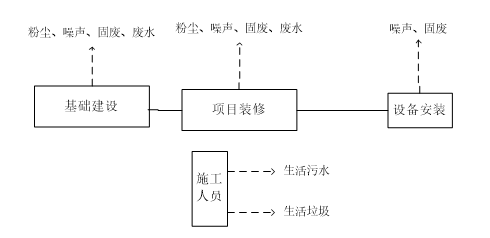 图2-1  施工期工艺流程及产污节点图2.4.2运营期生产工艺及产污环节分析本项目产品主要为饲料，原料为收购的玉米秸秆、稻草秸秆、甘蔗叶，原料经破碎、筛分、烘干、打包后外售。工艺流程简要描述如下：破碎：将玉米秸秆、稻草秸秆、甘蔗叶等通过双轴破碎机破碎成3~5cm的初产品。在破碎机上部设置集气罩，产生的颗粒物通过集气罩收集经布袋除尘处理后通过15米高排气筒DA002外排。筛分：将破碎后初产品通过输送带输送至筛分机，筛除秸秆上附带的少量泥土及1cm以下细小碎料。筛下物通过收集桶收集清运至项目西南侧有机肥厂用作堆肥。在筛分机上部设置集气罩，产生的颗粒物通过集气罩收集经布袋除尘处理后通过15米高排气筒DA002外排。3、烘干：将筛分好的初产品通过输送带输送至烘干滚筒，采用烘干机对饲料进行烘干，烘干后物料含水率10%左右。项目热风炉采用生物质颗粒作为燃料，高温烟气与物料直接接触，烘干温度约80℃。热风炉废气及滚筒内产生的颗粒物、水蒸气通过引风机合并引入旋风及布袋除尘处理后，通过15米高排气筒DA001外排。滚筒烘干机落料处设置斜槽并加密闭罩，减少无组织排放量。4、打包：利用打包机将烘干好的饲料打包压块。图2-2  营运期工艺流程及产污节点图2.4.3运营期项目物料平衡根据业主提供资料，本项目在筛分过程中产生的废料收集后清运至西南面有机肥厂堆肥，原料含水率约40%，通过破碎、筛分、烘干后，成品饲料含水率约10%。本项目的物料平衡核算见下表。表2-6  项目生产工艺物料平衡一览表与项目有关的原有环境污染问题2.5与项目有关的原有环境污染问题2.5.1现有项目概况勐海黎明畜牧产业开发有限责任公司饲料厂项目位于勐海县勐遮镇黎明农场凤凰社区居民委员会第三居民小组，项目建设于2021年，现有项目年生产饲料5000吨，因现有项目不涉及发酵工艺、年生产量未达到10000吨且未配备烘干炉，因此根据《建设项目环境影响评价分类管理名录（2021年版）》，项目无需办理环评手续。根据业主提供信息，现有项目也未进行排污登记、环境风险应急预案编制工作。2.5.2现有项目建设内容：现有项目年生产饲料5000吨，原料玉米秸秆、稻草秸秆、甘蔗叶等经破碎筛分后自然晾干。根据现场踏勘，项目现状主要设置有：原料库、生产车间、办公楼、住宿楼及辅助设施区。根据项目现场踏勘及建设单位提供的相关资料，原有工程情况详见下表。表2-7 现有项目工程组成一览表2.5.3现有项目建设规模和产品方案（1）建设规模及工作制度年生产饲料5000吨。员工15人，工作时间实行1班制，每班8h，年工作时间为300d。（2）产品方案见下表：表2-8  现有项目产品方案2.5.4现有项目主要原辅材料及用量表2-9  主要原材料消耗表2.5.5现有项目工艺流程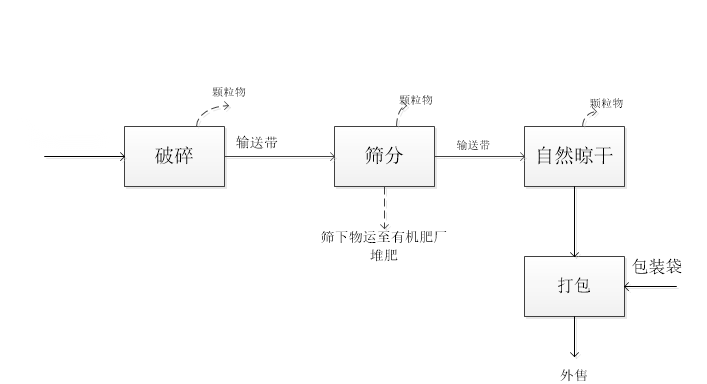 图2-3   现有项目工艺流程及产污节点图2.6现有项目污染物产排情况现有项目生产规模为5000t/a，对现有项目污染物排放量核算如下：2.6.1废气现有项目产生的废气主要为原料破碎、筛分粉尘。根据《排放源统计调查产排污核算方法和系数手册》：《工业行业产排污系数手册》中饲料加工行业系数手册，规模小于10万t/a的饲料加工企业“粉碎+混合”过程颗粒物产生系数为0.043kg/t-产品，现有项目产量为5000t，粉尘产生量为215kg/a。产生的粉尘通过厂房无组织排放。2.6.2废水现有项目运营期用水主要为生活用水，不涉及生产用水。项目定员15人，根据《云南省地方标准用水定额》（DB53/T168-2019），项目用水量取100L/d·人（其中餐饮用水 20L/（人•d）核算），则项目区生活用水量为1.5m3/d，450m3/a，废水系数按80%计，生活污水产生量为1.2m3/d，360m3/a，其中食堂废水约为0.3m3/d，90m3/a。生活污水经化粪池处理后委托周边村民清掏用于农业消耗，不外排。2.6.3运营期噪声现有项目运营期主要噪声源为生产时破碎机、筛分机产生的设备噪声，其源强为80-85dB（A）。根据引用项目南侧紧邻勐遮生物质颗粒厂项目现状噪声监测，项目东北侧厂界噪声值最大值能达到《工业企业厂界环境噪声排放标准》（GB12348-2008）中2类标准。且根据改扩建项目噪声预测，改扩建项目昼间厂界噪声能够满足《工业企业厂界环境噪声标准》（GB22337-2008）中的2类标准限值要求。综上，现有项目厂界噪声能够满足《工业企业厂界环境噪声排放标准》（GB12348-2008）中2类标准。2.6.4固体废物（1）筛分废料：项目全年有7500吨秸秆作为本项目原料进行破碎、筛分，根据现有项目生产情况，收购的原料筛分废料约占3%，废料产生量约为225t/a，项目废料委托项目西南侧黎明农工商有机肥厂作为原料用于堆肥。（2）生活垃圾现有项目职工15人，生活垃圾产生量按0.5kg/人·d计，生活垃圾产生量约为7.5kg/d，2.25t/a。生活垃圾运至附近村寨垃圾收集点，由环卫部门清运处置。（3）废机油、含油抹布现有项目设备维修产生的废机油及含油抹布，与生活垃圾一起处置。产生量各约0.01t/a。综上，现有项目固体废物处置率100%。2.7项目存在的主要环境问题及整改措施表2-10  原有项目存在的环保问题及整改情况2.8环保投诉项目运行至今，未发生环境污染事故，未出现环保投诉。区域环境质量现状1、环境空气质量现状（1）区域环境空气质量达标区判定建设项目位于勐海县勐遮镇黎明农场凤凰社区居民委员会第三居民小组，根据《环境空气质量标准》（GB3095-2012），属于二类区，执行《环境空气质量标准》（GB3095-2012）中二级标准。根据《2022年西双版纳傣族自治州生态环境状况公报》，勐海县环境空气质量有效监测天数为358天，其中为优的天数292天，占81.6%，为良的天数65天，占18.1%。优良率99.7%。主要污染物PM2.5年均值为17μg/m3。项目区域环境空气满足GB3095-2012《环境空气质量标准》二级标准，为达标区域。（2）特征污染物监测本项目运营期大气特征污染物为颗粒物。本次环评阶段，引用项目区东北侧紧邻的勐遮生物质颗粒厂委托云南天籁环保科技有限公司2023年3月3日~2023年3月6日对项目区所在区域的颗粒物环境质量现状监测。监测点位位于项目西北侧约20米，见附图3。引用数据满足项目周边5km范围内近3年的要求。监测结果见下表。表3-1 特征污染物环境空气现状监测结果表根据上表可知，项目所在区域TSP日均值环境质量现状达《环境空气质量标准》（GB3095-2012）及其修改单二级标准限值要求，即TSP≤0.3mg/m3。2、地表水环境质量现状经调查，距离项目最近的地表水体为曼海水库，主要用于农灌，位于项目北侧30m处，属于南哈河汇水区域，南哈河为流沙河支流。根据《云南省水功能区划（2014年修订）》，本项目所属区域为“流沙河勐海工业、农业用水区”：由源头至勐海水文站，全长70.2km，该区经过勐海城郊，工业以制糖及农副产品加工为主，水体功能主要为工业用水，兼有农灌用水。2030年规划水平年水质目标为Ⅲ类。根据支流不低于干流原则，南哈河和曼海水库参照执行《地表水环境质量标准》（GB3838-2002）III类标准。根据调查，流沙河距离本项目下游最近的监测断面为下游10km处的省控断面勐海水文站监测断面，根据《2022年西双版纳傣族自治州生态环境质量状况年报》，全州12个国控、省控地表水监测断面水质优良（Ⅰ一Ⅲ类）比率达到100%，其中：Ⅱ类监测断面9个，占75%;Ⅲ类监测断面3个，占25%。水质状况与2021年同期基本持平，水环境质量持续并列全省第一。因此，项目区地表水体能满足Ⅲ类水功能要求。3、声环境质量现状建设项目位于勐遮镇黎明农场凤凰社区居民委员会第三居民小组，处于农村地区，周边工业企业混杂，根据《声环境质量标准》（GB3096-2008），属于2类声环境功能区，执行《声环境质量标准》（GB3096-2008）2类标准。根据现场踏勘，项目区50米范围内无声环境保护目标。项目所在地声污染源主要为工业企业噪声和道路车辆噪声，整体声环境质量一般。根据《建设项目环境影响报告表编制技术指南》（污染影响类）（试行），本项目周边50米范围内无声环境保护目标，故本次评价不进行声环境现状监测。4、土壤、地下水环境质量现状本项目属于《环境影响评价技术导则 地下水环境》（HJ610-2016）附录A中Ⅳ类建设项目，不开展地下水环境影响评价，项目未进行地下水环境现状调查；本项目属于《环境影响评价技术导则 土壤环境（试行）》（HJ964-2018）附录A中的其他行业，为Ⅳ类建设项目，不开展土壤环境影响评价，项目未进行土壤环境现状调查。5、生态环境质量现状本项目所在区域现状主要为水泥路面和人工绿化植被，无天然植被，生态环境自我调节能力低；项目厂界外200m范围内主要以人工植被为主。调查范围内未涉及国家保护的珍贵野生动、植物。项目占地及厂界外200m范围内无自然保护区、风景名胜区、森林公园、历史文化遗迹等需要特殊保护的生态敏感目标，无国家珍稀濒危保护物种、国家重点保护野生植物和云南省级重点野生保护动物，也没有特有种类存在。环境保护目标1、环境空气保护目标厂界外500米范围内自然保护区、风景名胜区、居住区、文化区和农村地区中人群较集中的区域，本项目存在村庄及散户，见下表。表3-2 环境空气保护目标2、声环境保护目标本项目声环境保护目标为厂界外50m范围内的医院、学校、机关、科研单位、住宅、自然保护区等对噪声敏感的建筑物或区域。经调查，项目区厂界外50m范围无声环境保护目标。3、地表水环境保护目标经调查，本项目周边最近的地表水为北侧30m处的曼海水库，主要用于农灌，具体见下表3-3。表3-3  项目地表水环境保护目标一览表4、地下水环境保护目标经调查，本项目厂界外500m范围内无地下水集中式饮用水水源、矿泉水、温泉等特殊地下水资源，故无地下水环境保护目标。5、生态环境保护目标本项目生态环境保护目标以项目用地范围及厂界外延200m范围的植被、动植物、土地等，主要保护评价区内现有的植被、动植物、土地等不受项目建设引发的次生灾害。6、环境风险保护目标本项目环境风险保护目标为项目厂界外500m范围内的居民点、地表水体等。经调查，项目厂界外500m范围内项目环境风险保护目标见下表。表3-4  环境风险保护目标一览表污染物排放控制标准1、废气（1）施工期施工期污染物主要为扬尘，执行《大气污染物综合排放标准》（GB16297-1996）无组织排放限值，厂界外浓度最高点≤1.0mg/m3。（2）运营期①原料破碎及筛分粉尘项目运营期原料破碎、筛分工序有组织及厂界无组织排放的颗粒物，执行《大气污染物综合排放标准》（GB16297-1996）表2标准，标准值见表3-5。表3-5  大气污染物综合排放标准②烘干工序废气本项目热风炉燃烧废气和热空气一起进入滚筒烘干机，加热烘干机内物料，废气经“多管旋风＋布袋除尘”处理后，由1根15m高排气筒排放（周边200米最高建筑物为10米）。热风炉及烘干废气混合排放，热风炉废气中颗粒物、SO2应按《工业炉窑大气污染物排放标准》（GB9078-1996）执行，热风炉废气中NOx及烘干废气应按《大气污染物综合排放标准》（GB16297-1996）执行。本次环评将两项排放标准从严执行，热风炉及烘干混合废气中颗粒物、SO2、NOx执行《大气污染物综合排放标准》（GB16297-1996）表2中二级排放标准。具体标准值见表3-6。《大气污染物综合排放标准》（GB16297-1996）排气筒高度要求为“排气筒高度除须遵守表列排放速率标准值外,还应高出周围200m半径范围的建筑5m 以上,不能达到该要求的排气筒,应按其高度对应的表列排放速率标准值严格50%执行。”本项目热风炉及烘干废气排气筒高度为15米，高出周围200m半径范围的建筑5m以上。表3-6  热风炉及烘干废气排放标准③厨房油烟项目设有1间厨房，设置灶头1个，参照《饮食业油烟排放标准》（GB18483-2001）中的饮食业单位厨房规模划分，本项目所设厨房为小型厨房。厨房烹饪过程产生的油烟废气排放执行《饮食业油烟排放标准》（GB18483-2001）中小型规模要求，具体标准限值详见下表。表3-7  厨房油烟排放标准2、废水（1）施工期项目施工期废水主要为施工人员生活污水及施工废水，施工人员生活污水利用厂内现有化粪池处理，委托周边村民清掏用作农肥。少量施工废水采用临时沉淀池处理后用于洒水降尘。不设置废水排放标准。（2）运营期项目运营期无生产废水产生。生活污水主要为员工生活污水及食堂废水，食堂废水经隔油池预处理后与其他生活污水一同排入化粪池处理，处理后委托周边村民清掏用作农肥。因此，项目运营期不设置废水排放标准。3、噪声（1）施工期施工噪声执行《建筑施工场界环境噪声排放标准》（GB12523-2011），噪声排放限值见下表。表3-8  建筑施工场界环境噪声排放标准限值   单位：dB（A）（2）运营期项目位于勐海县勐遮镇黎明农场凤凰社区居民委员会第三居民小组。项目属声环境功能2类区，故项目运营期厂界噪声执行《工业企业厂界环境噪声排放标准》（GB12348-2008）2类标准。标准值见表3-9。表3-9  工业企业厂界环境噪声排放标准   单位：dB（A）4、固体废物项目产生的一般工业固废执行《一般工业固体废物贮存和填埋污染控制标准》（GB18599-2020）要求。项目产生的危险废物的贮存执行《危险废物贮存污染控制标准》（GB18597-2023）相关要求。总量控制指标根据本项目的具体情况，结合国家污染物排放总量控制原则，提出污染物总量控制指标如下：1、废气根据工程分析，本项目废气主要为热风炉及烘干废气。本项目废气总量控制指标建议如下：SO2：0.204t/a；NOx：0.612t/a；颗粒物：0.8612t/a（有组织）2、废水项目运营期不产生生产废水。食堂废水经隔油池预处理后与其他生活污水一同进入化粪池收集处理后委托周边村民清掏用作农肥。本项目不设废水污染物总量控制指标。3、固体废物	项目产生的固体废物得到合理处置，处置率达100%，故不设总量控制指标。4、三本账核算表3-10 三本账核算表施工期环境保护措施4.1施工期4.1.1施工期大气环境保护措施项目施工期废气主要为施工扬尘、机械及运输车辆尾气。施工期废气污染防治措施如下：（1）施工现场建筑垃圾在24小时内不能清运出场的，设置临时堆场，堆场周围进行围挡，遮盖等防尘措施。（2）施工现场涉及的粉状物料均进行遮盖。（3）在项目施工场地内设置活动软管，每天不定时对施工场地洒水4～5次进行降尘。（4）装运设备的车辆采用篷布覆盖。（5）选择尾气排放达到国家排放标准的施工机械设备和运输车辆，并加强施工机械和运输车辆的维护和保养。（6）建筑工地严格执行“六个百分百”要求，推进低尘机械化湿式清扫作业，裸露地面应盖尽盖。施工期对环境空气质量的影响是暂时的，并随着施工活动结束后影响消失，在采取上述防治措施后，施工对环境空气的影响可以接受，对周围大气环境影响小。4.1.2施工期水环境保护措施施工期废水主要为施工废水及施工人员生活污水。①施工废水施工场地建设一个5m³临时沉淀池，对施工废水沉淀后回用于场地洒水降尘。②生活污水施工人员生活污水依托现有项目化粪池处理，委托周边村民清掏用作农肥。综上，项目在采取以上措施后，施工期产生的废水能够做到妥善处理，对周边地表水体的影响较小。4.1.3施工期声环境保护措施项目施工期产生的噪声主要来源于设备运输车辆产生的机械噪声，产生的噪声具有阶段性、临时性和不固定性。为减轻施工噪声对周围环境影响，项目施工期需注意采取以下措施：①科学合理地安排施工步骤，优化施工方式，尽量减短噪声持续排放的时间，减少交通噪声对周围居民的影响；②项目还应该加强对施工人员的管理，做到文明施工，避免人为噪声的产生；③加强设备运输车辆的管理，运输尽量在白天进行，并控制车辆鸣笛。综上，项目在采取以上措施后，施工期噪声对周边环境影响较小。4.1.4固体废弃物项目施工期产生的固体废物为施工现场的建筑垃圾、施工人员生活垃圾等。本项目施工人员生活垃圾项目垃圾收集桶统一收集后清运至附近村庄垃圾收集点，由环卫部门清运处置。建筑垃圾暂存于项目区东侧空地，运至城建部门指定的地点进行处置。综上所述，本项目施工期产生的固体废物处置率为100%，对环境影响较小。4.1.5生态环境影响分析根据现场踏勘，本项目在原有饲料厂生产车间场地进行改建，无新增占地，项目的建设不会对植被产生影响。运营期环境影响和保护措施4.2运营期环境影响分析4.2.1大气环境影响分析1、污染工序及源强分析项目运营期废气主要为原料卸料、堆放、破碎、筛分工序产生的粉尘、热风炉及烘干废气、运输汽车尾气等。项目废气产排污环节、类别、污染物种类如下。（1）原料破碎、筛分粉尘根据生产工艺，项目饲料生产过程中粉尘主要来自破碎、筛分工序。项目原料在破碎、筛分过程中会产生一定量的粉尘。针对各产尘点，本次环评提出在破碎机、筛分机的顶部各设1个集气罩，即项目区内共设2个集气罩，破碎机集气罩罩口面积1㎡，筛分机集气罩罩口面积3㎡。颗粒物经集气罩收集后统一进入布袋除尘器处理，除尘效率99%，处理后的废气经1根15m高的排气筒（编号DA002，内径为0.5m）排放。布袋除尘器后置风机，外排风量为7000m3/h。①有组织颗粒物根据《排放源统计调查产排污核算方法和系数手册》：《工业行业产排污系数手册》中饲料加工行业系数手册，规模小于10万t/a的饲料加工企业“粉碎+混合”过程颗粒物产生系数为0.043kg/t-产品，扩建项目产量为20000t，则颗粒物的产生量为0.86t/a。根据饲料加工行业的生产特点，将除尘系统纳入生产工艺设备，即产污系数已核算扣减污染治理设施去除的颗粒物。因此，饲料加工行业颗粒物的产生量和排放量相等，且为有组织排放量。破碎、筛分工序有组织排放的颗粒物量为0.86t/a，排放速率为0.358kg/h，排放浓度为51.14mg/m3。综上，本项目原料破碎、筛分工序产生的颗粒物有组织排放浓度及速率满足《大气污染物综合排放标准》（GB16297-1996）表2标准限值，即颗粒物浓度≤120mg/m3，最高允许排放速率≤3.5kg/h。②无组织颗粒物本项目原料破碎、筛分工序集气罩收集效率取80%，未经集气罩收集的颗粒物量为0.172t/a。由于厂房的阻隔作用，未经收集的颗粒物大部分在厂房内沉降，其逸散至厂房外的颗粒物量约为30%。经计算，无组织颗粒物逸散至厂房外的量为0.0516t/a，排放速率为0.022kg/h。（2）热风炉及烘干废气热风炉采用生物质成型颗粒作为燃料，其燃烧产生的高温烟气通入烘干炉对物料进行烘干。物料与高温烟气直接接触。根据项目方提供的资料，年运行时间为300天，每天运行8小时，生物质颗粒每天消耗量为2吨，则年消耗量约为600吨。根据《排放源统计调查产排污核算方法和系数手册》《工业行业产排污系数手册》中饲料加工行业系数手册，饲料生产过程中，如果包含烘干工艺，需依据0514农产品初加工（粮食烘干）行业的系数手册填报。表4-1 0514农产品初加工活动(粮食烘干)产污系数表①废气量项目热风炉及烘干废气产排量的估算采用系数推算法。G废气=B×AG废气：废气产排量，m³/a；B：原料燃料耗量，t；A：产排污系数。本项目生物质燃料耗量为600t/a，废气产生量、排放量约为3.744*106Nm³/a。②颗粒物年产生量及排放量★颗粒物产生量颗粒物产生量采用系数推算法估算。推算公式为：G烟尘=B1×A1G烟尘：烟尘产生量，kg；B1：耗生物质燃料量，t；A1：产污系数，烟尘产污系数为0.5kg/t。本项目生物质燃料用量600t/a，颗粒物产生量为0.3t/a，产生速率0.125kg/h。★颗粒物排放量本项目热风炉及烘干废气采用多管旋风除尘＋布袋除尘系统处理废气，去除效率为99.6%，则本项目热风炉及烘干废气颗粒物排放量为0.0012t/a，排放速率0.0005kg/h。★颗粒物产生浓度和排放浓度根据上述烟气产生量和排放量为3.744*106Nm³/a，估算的颗粒物产生量、排放量数据，可计算出本项目颗粒物产生浓度为80.13mg/m³，排放浓度0.32mg/m³。③二氧化硫的产生量及排放量★二氧化硫产生量二氧化硫产生量采用系数推算法估算，公式为：G二氧化硫= B1×A1G二氧化硫：二氧化硫产生量，kg；B1：耗生物质燃料量，t；A1：产污系数，二氧化硫产污系数为17×S（生物质燃料含硫量0.02%）kg/t。本项目生物质燃料耗量为600t/a，二氧化硫产生量为0.204t/a，产生速率0.085kg/h。★二氧化硫排放量项目热风炉及烘干废气采用多管旋风除尘＋布袋除尘工艺进行末端处理，无二氧化硫治理设施，二氧化硫排放量为0.204t/a，0.085kg/h。★二氧化硫产生浓度和排放浓度根据上述烟气产生量和排放量为3.744*106Nm³/a，估算的二氧化硫产生量、排放量数据，可计算出本项目二氧化硫产生浓度和排放浓度54.48mg/m³。④氮氧化物的产生量及排放量★氮氧化物产生量氮氧化物产生量采用系数推算法估算。推算公式为：G氮氧化物 = B1×A1G氮氧化物：氮氧化物产生量，kg；B1: 生物质燃料量，t；A1：产污系数，无末端治理设施的，氮氧化物产污系数为1.02kg/t。本项目生物质燃料用量600t/a，氮氧化物产生量为0.612t/a，产生速率0.255kg/h。★氮氧化物排放量项目无氮氧化物治理设施，氮氧化物产生量即为排放量，氮氧化物排放量为0.612t/a，0.255kg/h。★氮氧化物产生浓度和排放浓度根据上述烟气产生量和排放量为3.744*106Nm³/a，估算的氮氧化物产生量、排放量数据，可计算出本项目氮氧化物产生浓度和排放浓度163.46mg/m³。综上，热风炉及烘干废气中颗粒物、SO2、NOx的产生速率、产生浓度、产生量，以及排放速率、排放浓度及排放量情况见表4-2。表4-2  热风炉及烘干废气中污染物产排情况一览表根据上表，本项目热风炉及烘干废气中颗粒物、SO2、氮氧化物满足《大气污染物综合排放标准》（GB16297-1996）表2中二级排放标准限值,即颗粒物排放浓度≤120mg/m3，最高允许排放速率≤3.5kg/h；SO2排放浓度≤550mg/m3，最高允许排放速率≤2.6kg/h；氮氧化物排放浓度≤240mg/m3，最高允许排放速率≤0.77kg/h。（3）原料卸料、堆放扬尘本项目原材料主要为玉米秸秆、稻草秸秆、甘蔗叶等。由于原料含水率较高，且均为大块物料，原料库为封闭式，原料卸料、堆放颗粒物排放量极小，本次环评不作考虑。（4）运输车辆尾气汽车尾气中主要污染物为CO、THC、NOx等。尾气排放与车型、车况和车辆等有关，同时因汽车行驶状况而有较大差别。由于项目进出运输车辆较少，尾气产生量很少，况且地面停车场通风情况良好，不会造成尾气集结。（5）厨房油烟本项目运营期主要供应午餐，炒菜过程会产生油烟，炒菜过程用油量根据《中国居民膳食指南（2016）》，每天烹调油25—30克，烹饪过程中油烟的挥发量占总耗油量的2.84%。本项目15人只供应午餐（烹调油10克），则本项目用油量为0.15kg/d，油烟量产生量为0.0043kg/d。本项目厨房安装1台处理效率不低于60%的油烟净化器对本项目产生的油烟进行处理，风量为800m3/h，处理后引至楼顶排放。因此本项目油烟排放量为0.516kg/a，排放浓度为0.002mg/m3。满足《饮食业油烟排放标准》（GB18483-2001）要求，即排放浓度小于2mg/m3。综上，本项目废气排放情况汇总见下表。表4-3 项目运营期废气产生及排放情况一览表2、非正常工况项目废气非正常工况排放主要包括污染物排放控制措施达不到应有效率、工艺设备运转异常时，应立即停产进行维修，避免对周围环境造成污染。本项目考虑“多管旋风及布袋除尘器”因设施故障导致处理效率下降50%造成的非正常排放，非正常工况按年产生1次，单次持续时间按1h计，废气非正常工况源强情况见下表4-3。表4-3  废气非正常工况排放量核算表通过计算，非正常排放时，原料破碎、筛分废气颗粒物及热风炉及烘干废气颗粒物能满足《大气污染物综合排放标准》（GB16297-1996）表2标准限值，即颗粒物浓度≤120mg/m3，最高允许排放速率≤3.5kg/h。非正常排放时污染物排放量增加，对大气环境影响增大，因此，在废气治理设备故障时，应立即停止生产，减少对大气环境的影响。3、治理措施可行性分析（1）原料破碎、筛分废气处理措施本项目原料破碎、筛分废气采用“布袋除尘”措施进行处理属于《排污许可证申请与核发技术规范 农副食品加工工业-饲料加工、植物油加工工业》（HJ1110—2020）附录C中可行技术。通过计算，经处理后的废气排放满足《大气污染物综合排放标准》（GB16297-1996）表2中二级标准限值，达标排放，故本工序采用的废气治理设施可行。（2）热风炉及烘干废气处理措施本项目热风炉及烘干工序产生的废气采用“多管旋风＋布袋除尘”措施进行处理属于《排污许可证申请与核发技术规范工业炉窑》（HJ1121—2020）附录A中可行技术。通过计算，经处理后的废气排放满足《大气污染物综合排放标准》（GB16297-1996）表2中二级标准限值，达标排放，故本工序采用的废气治理设施可行。（3）项目无组织粉尘处理措施本项目生产车间原料破碎、筛分工序未被收集的无组织粉尘经厂房封闭措施后排放，其逸散至厂房外的颗粒物量约为30%。经计算，无组织颗粒物逸散至厂房外的量为0.0516t/a，排放速率为0.022kg/h。无组织排放量较小。因此本项目无组织粉尘处理措施是可行的。（4）厨房油烟本项目厨房油烟拟采用抽油烟机进行处理，经处理后的油烟排放浓度为0.002mg/m3，满足《饮食业油烟排放标准》（GB18483-2001）要求，其治理设施有效可行。4、大气环境影响评价结论项目原料破碎、筛分过程中产生的颗粒物，经采取集气罩收集后进入1套布袋除尘器处理，经1根15m高的排气筒（编号DA002，内径为0.5m）排放。其有组织排放的颗粒物可达《大气污染物综合排放标准》（GB16297-1996）表2中排放要求。此外，热风炉及烘干废气经采取“旋风+布袋除尘”处理后，经1根15m高的排气筒（编号DA001，内径为0.5m）排放。其有组织排放的颗粒物、SO2、NOx可达《大气污染物综合排放标准》（GB16297-1996）中表2排放标准。破碎、筛分工序未被收集的无组织颗粒物经厂房封闭等措施后排放，无组织排放量较小。综上所述，在采取各项环评提出的措施后，项目正常排放的大气污染物对周围地区环境空气质量影响小。4.2.2运营期水环境影响分析和保护措施1、类别、产生量本项目不产生生产废水，废水主要为员工生活污水。项目定员15人，根据《云南省地方标准用水定额》（DB53/T168-2019），项目位于勐海属于热带Ⅰ区，农村居民生活集中供水，用水量取100L/d·人（其中餐饮用水 20L/（人•d）核算），则项目区生活用水量为1.5m3/d，450m3/a，废水系数按80%计，生活污水产生量为1.2m3/d，360m3/a，其中食堂废水约为0.3m3/d，90m3/a。食堂废水经隔油池预处理与其他生活污水一同排入化粪池处理后委托周边村民清掏用作农肥。2、废水处理设施的可行性分析本项目食堂废水产生量为0.3m3/d，隔油池水力停留时间为1小时，考虑10%的余量，项目需设置0.33m3的隔油池，本项目设置1m3的隔油池，满足本项目生产废水隔油需求，项目隔油池措施可行。本项目生活污水产生量为1.2m3/d，本项目利用现有30m3化粪池进行处理，化粪池可容纳25天的生活污水。化粪池容积满足要求。根据云南省地方标准《农村生活污水治理技术指南》（DB53/T1163——2023） 8.2.1.1 符合以下条件的村庄可采用简单模式治理方式:a)采用分散式收集方式的村庄;b)位于山区、半山区，非环境敏感区，属于经济欠发达的小型村庄;c)干旱缺水、高寒地区以及有大量土地可消纳治理后污水的村庄;d)其他适合污水简单处理的村庄。8.2.1.2简单模式可根据需求选用下列主要红合工艺a)旱厕+粪尿资源化组合工艺。该组合工艺主要适用于使用旱厕的村庄，推荐但不限于以下三种工艺:粪尿分集式厕所-尿液发酵粪便腐熟无害化处理;双坑交替式厕所-粪便加土密封降解;原位微生物降解生态厕所-自然降解:b)化粪池/厌氧发酵池组合工艺。该组合工艺主要适用于有大量土地可消纳治理后污水的村庄，推荐但不限于以下三种工艺：单独使用化粪池；单独使用厌氧发酵池；组合使用化粪池-厌氧发酵池;c)化粪池-稳定塘/人工湿地/土壤渗滤组合工艺:该组合工艺主要适用于经济欠发达型农村，环境要求一般且可利用土地较为充裕的村庄。拥有坑塘、洼地的村庄，推荐使用化粪池-稳定塘/人工湿地组合工艺，因气候条件对稳定塘.人工湿地运行效果影响大，该组合工艺更适合除滇西北、滇东北以外的村庄。缺水且上壤渗透性较好的村庄推荐使用化粪池-土壤渗滤组合工艺。本项目位于勐海县勐遮镇黎明农场凤凰社区居民委员会第三居民小组，属于非环境敏感区，经济欠发达的小型村庄。可满足生活污水采用简单模式治理的条件。项目东南侧分布大片农田，主要种植甘蔗、玉米等农作物。项目定员15人，污水产生量1.2m3/d，产生的生活污水通过化粪池处理后用于农田消耗可满足《农村生活污水治理技术指南》（DB53/T1163——2023）相关要求，措施合理可行。3、环境保护措施（1）项目实行雨污分流制，雨水经雨水沟收集后排入周边雨水明沟；（2）本项目新建一座1m3的隔油池用于处理食堂废水，处理后的食堂废水与其他生活污水一同进入厂区现有的30m3化粪池进行处理，处理后委托周边村民清掏用作农肥；（3）加强废水处理设施的检查，确保正常运行，确保不出现跑冒滴漏现象产生。4、地表水环境影响评价结论项目运营期不产生生产废水，员工生活污水利用厂内现有的化粪池处理后，用于周边农田消耗，对周围地表水环境影响可接受。4.2.3声环境影响分析1、噪声源强本项目设计上选用性能良好、运转平稳、质量可靠低噪声设备。项目运营期间在高噪声设备下面加设减振垫，保证各种设备处于正常工况，杜绝因设备不正常运行而产生高噪声现象。本项目噪声污染主要来自生产过程中设备运行产生的噪声，噪声源均位于室内，各噪声源源强见下表。表4-4  项目主要噪声源强调查清单注：以100.261939394,22.030325479为坐标原点，正东向为X轴正方向，正北向为Y轴正方向。2、影响分析根据《环境影响评价技术导则 声环境》（HJ2.4-2021），处于半自由空间的无指向性声源几何发散衰减按下列公式计算：Lp(r)=Lp(r0)-20lg(r/r0)式中：Lp(r) —预测点处声压级dB；Lp(r0)—参考位置r0处声压级，dB； r—预测点与声源之间的距离（m）；    r0—参考位置与声源之间的距离（m）；运营期的噪声源可视为点声源，点声源的声音向外发散遵循着球面分布规律，随着距离增加将引起噪声衰减，上式若为点声源的集合发散衰减则可表示为：Adiv＝20lg（r/r0）各受声点的声源叠加按下列公式计算：LA=10lg［0.1Li］式中：Li—第i个声源声值：         LA—某点噪声总叠加值；n—声源个数；根据项目拟设的生产设备情况，本次预测在考虑同种设备多个噪声源噪声叠加，以及距离衰减至受声点处的噪声贡献。经预测，项目生产设备噪声衰减至厂界的噪声见表4-5。表4-5  厂界噪声贡献值预测结果一览表  单位：dB（A）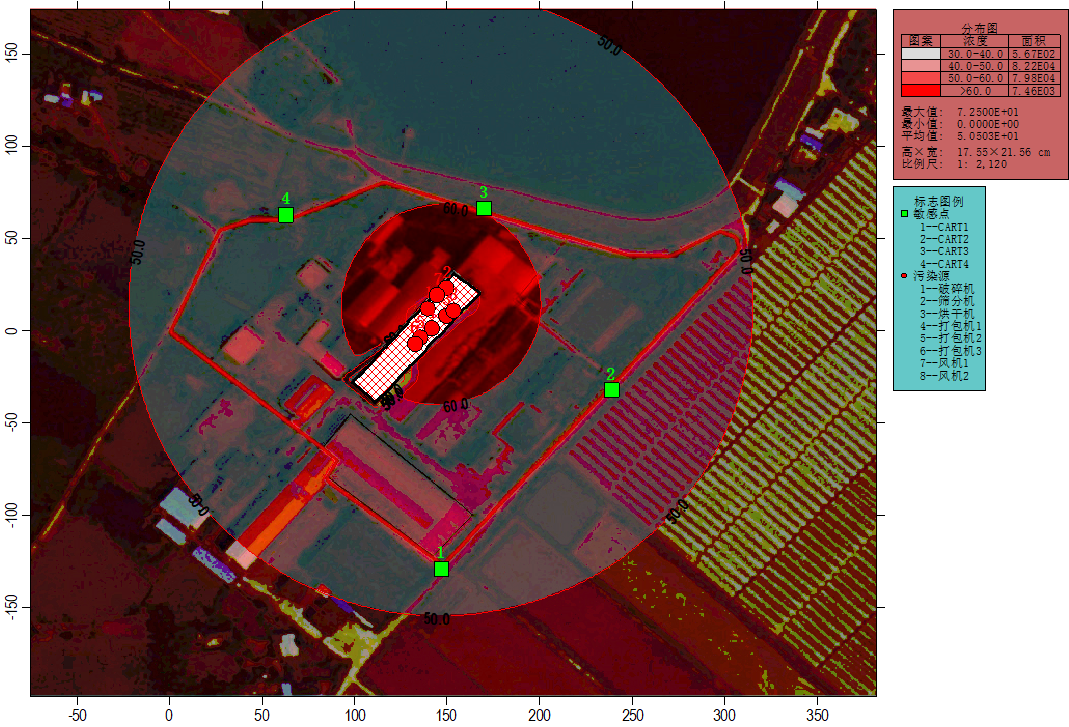 图4-1项目等声级线图通过预测可知，在采取上述噪声防治措施后产生的噪声再经距离衰减后达到厂界时其强度已不高，项目夜间不生产，昼间厂界噪声贡献值能够满足《工业企业厂界环境噪声标准》（GB22337-2008）中的2类标准限值要求。根据《建设项目环境影响报告表编制技术指南》（污染影响类）（试行），本项目周边50米范围内无声环境保护目标，故本次评价未进行声环境现状监测。本次评价只考虑厂界噪声贡献值。项目周边50m范围内无声环境保护目标，因此，本项目投入使用不会对周围环境产生大的影响。（4）措施可行性分析本项目运营期噪声主要采取基础减振+厂房隔声，根据预测项目运营期在采取上述措施后可确保厂界昼间噪声达标排放，不会对周边环境噪声造成较大影响。根据《排污许可证申请与核发技术规范--噪声》附录A（资料性附录)主要产噪设施和主要噪声污染防治设施表A.1主要产噪设施和主要噪声污染防治设施：基础减振、管道外壳阻尼、软连接;消声器:隔声罩、隔声间、隔声屏障、厂房隔声:吸声喷涂;其他。综上，项目噪声防治措施可行。4.2.4运营期固体废弃物影响和保护措施1、固体废物产生情况项目营运期固体废弃物主要包括：筛分废料、除尘器粉尘、废机油、含油抹布、炉渣、生活垃圾、厨余垃圾、隔油池油脂等。（1）筛分废料：项目全年有3万吨秸秆作为本项目原料进行破碎、筛分，根据现有项目生产情况，收购的秸秆废料约占3%，废料产生量约为900t/a，产生的废料厂内暂存于生产厂房东南角一般固废暂存区，委托项目西南侧有机肥厂作为原料用于堆肥。（2）除尘器粉尘根据前文分析可知，烘干工序有组织粉尘产生量为0.3t/a，排放量为0.0012t/a，除尘器收集的粉尘为0.2988t/a。原料破碎、筛分工序产生的有组织粉尘量为0.86t/a，除尘器收集的粉尘量为0.85t/a。除尘器粉尘共计1.15t/a，由建设单位清运至有机肥厂用作堆肥。（3）废机油、含油抹布本项目运营过程中定期对生产设备维修保养，会产生一定量的废机油及含油抹布，产生量各约0.01t/a，对照《国家危险废物名录（2021年版）》：废物类别为“HW08 废润滑油与含矿物油废物”，废物代码为“900-214-08”。含油抹布为“HW49其他废物”，危废代码为“900-041-49”。废机油及含油抹布各自用1个容积为20L的收集桶收集后暂存于危险废物，委托资质单位清运处置。三个月清运一次，产生量各为2.5kg，分别用容积为20L的收集桶收集，能满足暂存要求。（4）生活垃圾项目职工15人，生活垃圾产生量按0.5kg/人·d计，生活垃圾产生量约为7.5kg/d，2.25t/a。生活垃圾运至附近村寨垃圾收集点，由环卫部门清运处置。（5）厨余垃圾、隔油池油脂用一个50L收集桶收集，由建设单位委托环卫部门进行清掏处置。（6）炉渣项目年使用生物质燃料600吨，一般生物质的灰分含量约为10%，则炉窑灰渣的产生量为60t/a，炉渣收集后暂存于生产厂房东南角一般固废暂存区，外售给有机肥厂作为生产原料。综上，项目运营期固体废物产生及处置情况见下表4-6。表4-6  固体废物分析结果汇总表2、固体废物环境影响分析厂区建立固废分类收集制度，固废按危险固废、一般固废分类收集，同时将生活垃圾与工业固废进行分类收集。本项目新建一座危废暂存间用于危险废物的暂存，危险废物分区分类暂存。表4-7  危险废物贮存场所（设施）基本情况表为了保证本项目产生的危险废物不对周围环境产生二次污染，根据《建设项目危险废物环境影响评价指南》的规定，危险废物的储存运输按《危险废物贮存污染控制标准》（GB18597-2023）相关要求进行。根据危险废物的性质，用符合标准要求，且不易破损、变形、老化，并能有效地防止渗漏、扩散的专门容器分类收集储存。同时在装有危险废物的容器上贴上标签，详细标明危险废物的名称、重量、成分、特性以及发生泄漏、扩散污染事故时的应急措施和补救方法。本项目设置危废暂存间，危废暂存间按《危险废物贮存污染控制标准》（GB18597-2023）相关要求进行建设，贮存设施地面与裙脚应采取表面防渗措施；表面防渗材料应与所接触的物料或污染物相容，可采用抗渗混凝土、高密度聚乙烯膜、钠基膨润土防水毯或其他防渗性能等效的材料。贮存的危险废物直接接触地面的，还应进行基础防渗，防渗层为至少1m厚黏土层（渗透系数不大于10-7 cm/s），或至少2mm厚高密度聚乙烯膜等人工防渗材料（渗透系数不大于10-10cm/s），或其他防渗性能等效的材料。废机油暂存区域周围设长1m，宽1m，高0.3m的围堰，并形成约0.3m3的有效容积。危险废物的转移应遵从《危险废物转移联单管理办法》及其他有关规定的要求，并禁止在转移过程中将危险废物排放至环境中。本项目运营期间产生的固体废物均得到合理处置，不会对周围环境造成不良影响。对周围环境影响较小。4.2.5环境风险影响分析1、风险物质调查根据《危险化学品名录》（2020版）、《危险化学品重大危险源辨识》（GB18218-2018）本项目不涉及危险化学品。根据查阅资料和对比《建设项目环境风险评价技术导则》（HJ169-2018）附录B，项目运营期涉及的风险物质为废机油，同时本项目原辅料、产品属于易燃固体，遇明火容易发生火灾风险。2、风险潜势判断项目所涉及的每种危险物质在厂界内的最大存在总量与对应的临界量的比值为Q。本项目涉及的风险物质Q值计算公式如下： 式中：q1，q2，....，qn——每种环境风险物质的最大存在总量，t。Q1，Q2，....，Qn——每种环境风险物质相对应的临界量，t。根据《建设项目环境风险评价技术导则》（HJ/T169-2018）附录B，项目涉及的风险物质为废机油。项目风险物质Q值计算结果见下表。表4-8 项目风险物质最大储存量及临界量情况一览表根据上表中Q值计算结果，并结合《建设项目环境风险评价技术导则》（HJ/T169-2018）附录C确定，当Q＜1时，可直接判定本项目环境风险潜势为I。因此，本项目环境风险评价仅进行简单分析。3、环境风险识别本项目环境风险识别情况见表4-9。表4-9 建设项目环境风险识别表项目涉及的风险物质的理化特性详见下表。表4-10 风险物质的理化特性本环评要求建设单位新建危废暂存间，设置收集桶用于收集本项目产生的废机油；做好废机油管理台账记录。4、环境风险分析（1）大气环境风险分析根据《建设项目环境风险评价技术导则》（HJ169-2018）中要求，大气环境风险简单分析应定性分析说明大气环境影响后果。因此，本次评价仅定性分析，不作预测分析。项目机修产生的废机油采用桶装暂存，最大储存量约0.01t，暂存量较少，桶装后暂存至危废暂存间。当废机油泄漏时，将会挥发少量有机气体，逸散到空气中对大气环境造成影响。当泄漏后的废机油有机气体遇明火源会发生火灾，将对大气环境造成影响。同时本项目生产过程中堆放有很多可燃物，如营运期安全措施不到位，极易引发火灾事故。一般火灾事故会造成较大的人身财产安全，在物料燃烧过程中会造成大气环境污染。燃烧过程中会产生如CO、烟尘等有毒有害气体。运营过程中在认真落实风险防范措施，通过设置禁止吸烟、禁止明火等标志，加强员工安全防火意识，按照消防要求设置灭火器等相应防火应急措施后，发生风险概率很小，项目大气环境风险可控，对大气环境影响是可以接受的。（2）地表水环境风险分析根据《建设项目环境风险评价技术导则》（HJ169-2018）中要求，本次地表水环境风险评价仅定性分析，不作预测分析。项目危废暂存间内暂存的废机油一旦发生泄漏进入水体，将会对水质造成一定的影响，浓度较高时会导致水体中动植物死亡，造成地表水体污染。项目周边最近的地表水体为项目北侧的曼海水库，项目区位于地势较低处，废机油储存量不大，采用专用桶收集存放，不易发生泄漏，且其暂存于危废暂存间内，危废暂存间根据相关要求进行防渗、防雨等。废机油暂存区域周围设长1m，宽1m，高0.3m的围堰，并形成约0.3m3的有效容积，泄漏可控制在危废暂存间内，因此，项目地表水环境风险是可控的。（3）地下水及土壤环境风险分析项目废机油一旦发生泄漏事故，若防渗措施不到位，有可能渗入土壤，最终会引起地下水污染。根据前文可知，危废暂存间按《危险废物贮存污染控制标准》（GB18597-2023）相关要求进行建设，贮存设施地面与裙脚应采取表面防渗措施；表面防渗材料应与所接触的物料或污染物相容，可采用抗渗混凝土、高密度聚乙烯膜、钠基膨润土防水毯或其他防渗性能等效的材料。贮存的危险废物直接接触地面的，还应进行基础防渗，防渗层为至少1m厚黏土层（渗透系数不大于10-7cm/s），或至少2mm厚高密度聚乙烯膜等人工防渗材料（渗透系数不大于10-10cm/s），或其他防渗性能等效的材料。因此，项目危废暂存间发生污染物下渗的可能性小，并且在运营过程中定时进行巡检自查，杜绝设备跑冒滴漏发生，因此，从源头控制跑冒滴漏的风险影响。发生泄漏后若立即采取有效措施，影响是短时间的，环境风险是可控的。5、环境风险防范控制措施①废气收集处理系统防范措施平日应加强厂区废气治理设施的维护和治理，并和设备提供方加强联系，做好工况备案记录。如发现废气收集处理系统泄漏、故障，现场人员应在第一时间关闭相应生产仪器并开始设备检修，以免造成更多有机废气污染物积聚，修复设施并故障排除后方可开机继续生产。②火灾爆炸事故防范措施必须建立必要的安全生产规章制度和措施，保证生产的正常、安全。建议企业建立健全的各级管理机制和机构，全面落实安全生产责任制，并严格执行。严格执行安全监督检查制度。严格防火制度，并配备一定数量的消防设施。认真做好安全检查记录，对发现的异常情况、安全隐患必须及时报告并在符合安全条件的情况下立即整改。在车间内设置“严禁烟火”的警示牌，尤其是在可燃物堆放的位置；灭火器应布置在明显便于取用的地方，并定期维护检查，确保能正常使用；消防水池的水要保证随时处于可用状态。制定和落实防火安全责任制及消防安全规章制度，加强对员工的消防知识培训。③危险废物泄漏防范措施危险废物暂存间及储存容器应严格按照《危险废物贮存污染控制标准》（GB18597-2023）要求设置，并做好防渗、防风、防雨等措施。废机油暂存区域周围设长1m，宽1m，高0.3m的围堰，并形成约0.3m3的有效容积，用于收集、暂存事故情况下泄露的废机油。盛装废机油容器上必须贴相应的危险废物标志。危险废物贮存设施都必须按环境保护图形《固体废物贮存（处置）场》（GB15562.2-1995）的规定设置警示标志。设置危险固废管理台账，如实记载废机油的来源、数量、特性、包装容器类别、入库日期、存放库位。贮存期间，定期对存储容器进行检查，及时更换破损容器。6、突发环境事件应急预案为预防事故发生，规范项目应急管理和应急响应程序，迅速有效地控制和处置可能发生的事故，降低事故造成人员伤亡和财产损失，根据国家有关规定，工程运行前，建设单位应编制环境风险的应急预案，并报西双版纳州生态环境局勐海分局备案。明确风险管理体系、风险防范措施以及应急物资的储备。对操作人员，生产管理人员进行安全教育，制定必要的安全操作规程和管理制度。同时应当与当地公安，企业消防队，当地消防及安全卫生管理，医疗机构密切配合，制定完善的重大事故应急措施计划。工程实施后，适当时候应组织事故演习，以检查重大事故应急措施计划的可操作性及可行性。7、小结本项目可能发生的风险事件主要有废机油发生泄漏、火灾、爆炸风险事故以及厂区储存易燃成品、生物质颗粒等发生火灾风险事故。根据分析，项目废机油的储存量较小，项目环境风险潜势为Ⅰ。为防止风险事故的发生，造成严重的社会影响和经济损失，建议日常生产过程中必须加强风险防范措施的管理，建立完善的风险防范应急预案，并保证其有效运行，将环境风险事故危害降低到最低程度。针对储存饲料成品以及生物质颗粒等易燃物品存在的火灾风险事故，在事故灾害发生前建立完善的应急救援系统，制定周密的救援计划，而在灾害发生的时候采取及时有效的应急救援行动，以及系统的恢复和善后处理，可以有效降低火灾事故对环境造成的影响。综上，通过采取本评价提出的风险防范措施后，可降低各种事故的发生概率，降低对周围环境的影响，环境风险在可接受范围内。表4-11 建设项目环境风险简单分析内容表4.2.6地下水、土壤环境影响分析项目产生土壤及地下水污染的源头主要为生活污水化粪池、危废暂存间暂存的废机油。通过采取分区防渗措施及加强管理，可有效防止项目运营对土壤及地下水的污染。①化粪池通过采用简单防渗，同时应加强管理，定期对化粪池进行巡查，可以有效避免本项目废水的下渗及跑冒滴漏，从而避免废水污染土壤及地下水。②危险废物暂存间及储存容器应严格按照《危险废物贮存污染控制标准》（GB18597-2023）要求设置，运行期间健全危险废物暂存间内收集和转运管理台账，加强日常运行管理，能有效防止废机油渗漏对土壤及地下水造成污染。4.2.7自行监测计划根据《排污许可证申请与核发技术规范--工业炉窑》（HJ1121-2020）及《排污许可证申请与核发技术规范--噪声（HJ 1301-2023）》《排污单位自行监测技术指南 总则》（HJ819-2017）制定监测计划，自行监测要求如下表所示。表4-12项目运营期监测计划一览表内容要素排放口（编号、名称）/污染源污染物项目环境保护措施执行标准大气环境原料破碎、筛分工序颗粒物在破碎机、筛分机的顶部各设1个集气罩，即项目区内共设2个集气罩，破碎机集气罩罩口面积1㎡，筛分机集气罩罩口面积3㎡。颗粒物经集气罩收集后统一进入布袋除尘器处理。处理后的废气经1根15m高的排气筒（编号DA002，内径为0.5m）排放。布袋除尘器后置风机，外排风量为7000m3/h。《大气污染物综合排放标准》（GB16297-1996）表2标准大气环境热风炉及烘干废气颗粒物、SO2、NOx旋风+布袋除尘+15m排气筒（DA001）《大气污染物综合排放标准》（GB16297-1996）表2标准大气环境生产过程无组织废气颗粒物厂房密闭、仅保留物料进出口《大气污染物综合排放标准》（GB16297-1996）表2排放标准，即颗粒物排放浓度≤1.0mg/m3大气环境厨房油烟油烟油烟净化机1套，经处理后引至屋顶排放《饮食业油烟排放标准》（GB18483-2001），即油烟排放浓度≤2.0mg/m3大气环境运输车辆运输车辆尾气自然稀释扩散、绿化吸收/地表水环境员工生活办公生活污水食堂废水经一座1m3的隔油池处理后，与其他生活污水一同进入厂区现有1个容积为20m3的化粪池进行处理，委托周边村民清掏用作农肥。/声环境生产车间设备噪声基础减震、厂房隔声厂界噪声满足《工业企业厂界环境噪声排放标准》（GB12348-2008）中2类标准电磁辐射////固体废物项目产生的炉渣、筛分废料收集暂存于一般固废暂存区，外售给项目西南侧有机肥厂作为生产原料；旋风及布袋除尘器粉尘建设单位定期清理后暂存于一般固废暂存区，委托有机肥厂用作堆肥；厨余垃圾及隔油池油脂由建设单位委托环卫部门进行清掏处置；生活垃圾使用带盖式生活垃圾收集桶统一收集后自行清运至周边生活垃圾收集点，由当地环卫部门定期清运、处置；废机油与含油抹布及手套收集后暂存于危险废物暂存间，并委托有资质的单位进行清运处置。项目产生的炉渣、筛分废料收集暂存于一般固废暂存区，外售给项目西南侧有机肥厂作为生产原料；旋风及布袋除尘器粉尘建设单位定期清理后暂存于一般固废暂存区，委托有机肥厂用作堆肥；厨余垃圾及隔油池油脂由建设单位委托环卫部门进行清掏处置；生活垃圾使用带盖式生活垃圾收集桶统一收集后自行清运至周边生活垃圾收集点，由当地环卫部门定期清运、处置；废机油与含油抹布及手套收集后暂存于危险废物暂存间，并委托有资质的单位进行清运处置。项目产生的炉渣、筛分废料收集暂存于一般固废暂存区，外售给项目西南侧有机肥厂作为生产原料；旋风及布袋除尘器粉尘建设单位定期清理后暂存于一般固废暂存区，委托有机肥厂用作堆肥；厨余垃圾及隔油池油脂由建设单位委托环卫部门进行清掏处置；生活垃圾使用带盖式生活垃圾收集桶统一收集后自行清运至周边生活垃圾收集点，由当地环卫部门定期清运、处置；废机油与含油抹布及手套收集后暂存于危险废物暂存间，并委托有资质的单位进行清运处置。项目产生的炉渣、筛分废料收集暂存于一般固废暂存区，外售给项目西南侧有机肥厂作为生产原料；旋风及布袋除尘器粉尘建设单位定期清理后暂存于一般固废暂存区，委托有机肥厂用作堆肥；厨余垃圾及隔油池油脂由建设单位委托环卫部门进行清掏处置；生活垃圾使用带盖式生活垃圾收集桶统一收集后自行清运至周边生活垃圾收集点，由当地环卫部门定期清运、处置；废机油与含油抹布及手套收集后暂存于危险废物暂存间，并委托有资质的单位进行清运处置。土壤及地下水污染防治措施废机油暂存于收集桶内，并暂存于项目区内拟建的危险废物暂存间。危废暂存间按《危险废物贮存污染控制标准》（GB18597-2023）相关要求进行建设；此外，为了防止废机油侧翻发生泄漏，本次环评提出在危废暂存间内废机油暂存区域周围须设长1m，宽1m，高0.3m的围堰，并形成约0.3m3的有效容积，用于收集、暂存事故情况下泄露的废机油。废机油暂存于收集桶内，并暂存于项目区内拟建的危险废物暂存间。危废暂存间按《危险废物贮存污染控制标准》（GB18597-2023）相关要求进行建设；此外，为了防止废机油侧翻发生泄漏，本次环评提出在危废暂存间内废机油暂存区域周围须设长1m，宽1m，高0.3m的围堰，并形成约0.3m3的有效容积，用于收集、暂存事故情况下泄露的废机油。废机油暂存于收集桶内，并暂存于项目区内拟建的危险废物暂存间。危废暂存间按《危险废物贮存污染控制标准》（GB18597-2023）相关要求进行建设；此外，为了防止废机油侧翻发生泄漏，本次环评提出在危废暂存间内废机油暂存区域周围须设长1m，宽1m，高0.3m的围堰，并形成约0.3m3的有效容积，用于收集、暂存事故情况下泄露的废机油。废机油暂存于收集桶内，并暂存于项目区内拟建的危险废物暂存间。危废暂存间按《危险废物贮存污染控制标准》（GB18597-2023）相关要求进行建设；此外，为了防止废机油侧翻发生泄漏，本次环评提出在危废暂存间内废机油暂存区域周围须设长1m，宽1m，高0.3m的围堰，并形成约0.3m3的有效容积，用于收集、暂存事故情况下泄露的废机油。环境风险防范措施①废气收集处理系统防范措施平日应加强厂区废气治理设施的维护和治理，并和设备提供方加强联系，做好工况备案记录。如发现废气收集处理系统泄漏、故障，现场人员应在第一时间关闭相应生产仪器并开始设备检修，以免造成更多有机废气污染物积聚，修复设施并故障排除后方可开机继续生产。②火灾爆炸事故防范措施必须建立必要的安全生产规章制度和措施，保证生产的正常、安全。建议企业建立健全的各级管理机制和机构，全面落实安全生产责任制，并严格执行。严格执行安全监督检查制度。严格防火制度，并配备一定数量的消防设施。认真做好安全检查记录，对发现的异常情况、安全隐患必须及时报告并在符合安全条件的情况下立即整改。在车间内设置“严禁烟火”的警示牌，尤其是在可燃物堆放的位置；灭火器应布置在明显便于取用的地方，并定期维护检查，确保能正常使用；消防水池的水要保证随时处于可用状态。制定和落实防火安全责任制及消防安全规章制度，加强对员工的消防知识培训。③危险废物泄漏防范措施危险废物暂存间及储存容器应严格按照《危险废物贮存污染控制标准》（GB18597-2023）要求设置，并做好防渗、防风、防雨等措施。废机油暂存区域周围设长1m，宽1m，高0.3m的围堰，并形成约0.3m3的有效容积，用于收集、暂存事故情况下泄漏的废机油。盛装废机油容器上必须贴相应的危险废物标志。危险废物贮存设施都必须按环境保护图形《固体废物贮存（处置）场》（GB15562.2-1995）的规定设置警示标志。设置危险固废管理台账，如实记载废机油的来源、数量、特性、包装容器类别、入库日期、存放库位。贮存期间，定期对存储容器进行检查，及时更换破损容器。①废气收集处理系统防范措施平日应加强厂区废气治理设施的维护和治理，并和设备提供方加强联系，做好工况备案记录。如发现废气收集处理系统泄漏、故障，现场人员应在第一时间关闭相应生产仪器并开始设备检修，以免造成更多有机废气污染物积聚，修复设施并故障排除后方可开机继续生产。②火灾爆炸事故防范措施必须建立必要的安全生产规章制度和措施，保证生产的正常、安全。建议企业建立健全的各级管理机制和机构，全面落实安全生产责任制，并严格执行。严格执行安全监督检查制度。严格防火制度，并配备一定数量的消防设施。认真做好安全检查记录，对发现的异常情况、安全隐患必须及时报告并在符合安全条件的情况下立即整改。在车间内设置“严禁烟火”的警示牌，尤其是在可燃物堆放的位置；灭火器应布置在明显便于取用的地方，并定期维护检查，确保能正常使用；消防水池的水要保证随时处于可用状态。制定和落实防火安全责任制及消防安全规章制度，加强对员工的消防知识培训。③危险废物泄漏防范措施危险废物暂存间及储存容器应严格按照《危险废物贮存污染控制标准》（GB18597-2023）要求设置，并做好防渗、防风、防雨等措施。废机油暂存区域周围设长1m，宽1m，高0.3m的围堰，并形成约0.3m3的有效容积，用于收集、暂存事故情况下泄漏的废机油。盛装废机油容器上必须贴相应的危险废物标志。危险废物贮存设施都必须按环境保护图形《固体废物贮存（处置）场》（GB15562.2-1995）的规定设置警示标志。设置危险固废管理台账，如实记载废机油的来源、数量、特性、包装容器类别、入库日期、存放库位。贮存期间，定期对存储容器进行检查，及时更换破损容器。①废气收集处理系统防范措施平日应加强厂区废气治理设施的维护和治理，并和设备提供方加强联系，做好工况备案记录。如发现废气收集处理系统泄漏、故障，现场人员应在第一时间关闭相应生产仪器并开始设备检修，以免造成更多有机废气污染物积聚，修复设施并故障排除后方可开机继续生产。②火灾爆炸事故防范措施必须建立必要的安全生产规章制度和措施，保证生产的正常、安全。建议企业建立健全的各级管理机制和机构，全面落实安全生产责任制，并严格执行。严格执行安全监督检查制度。严格防火制度，并配备一定数量的消防设施。认真做好安全检查记录，对发现的异常情况、安全隐患必须及时报告并在符合安全条件的情况下立即整改。在车间内设置“严禁烟火”的警示牌，尤其是在可燃物堆放的位置；灭火器应布置在明显便于取用的地方，并定期维护检查，确保能正常使用；消防水池的水要保证随时处于可用状态。制定和落实防火安全责任制及消防安全规章制度，加强对员工的消防知识培训。③危险废物泄漏防范措施危险废物暂存间及储存容器应严格按照《危险废物贮存污染控制标准》（GB18597-2023）要求设置，并做好防渗、防风、防雨等措施。废机油暂存区域周围设长1m，宽1m，高0.3m的围堰，并形成约0.3m3的有效容积，用于收集、暂存事故情况下泄漏的废机油。盛装废机油容器上必须贴相应的危险废物标志。危险废物贮存设施都必须按环境保护图形《固体废物贮存（处置）场》（GB15562.2-1995）的规定设置警示标志。设置危险固废管理台账，如实记载废机油的来源、数量、特性、包装容器类别、入库日期、存放库位。贮存期间，定期对存储容器进行检查，及时更换破损容器。①废气收集处理系统防范措施平日应加强厂区废气治理设施的维护和治理，并和设备提供方加强联系，做好工况备案记录。如发现废气收集处理系统泄漏、故障，现场人员应在第一时间关闭相应生产仪器并开始设备检修，以免造成更多有机废气污染物积聚，修复设施并故障排除后方可开机继续生产。②火灾爆炸事故防范措施必须建立必要的安全生产规章制度和措施，保证生产的正常、安全。建议企业建立健全的各级管理机制和机构，全面落实安全生产责任制，并严格执行。严格执行安全监督检查制度。严格防火制度，并配备一定数量的消防设施。认真做好安全检查记录，对发现的异常情况、安全隐患必须及时报告并在符合安全条件的情况下立即整改。在车间内设置“严禁烟火”的警示牌，尤其是在可燃物堆放的位置；灭火器应布置在明显便于取用的地方，并定期维护检查，确保能正常使用；消防水池的水要保证随时处于可用状态。制定和落实防火安全责任制及消防安全规章制度，加强对员工的消防知识培训。③危险废物泄漏防范措施危险废物暂存间及储存容器应严格按照《危险废物贮存污染控制标准》（GB18597-2023）要求设置，并做好防渗、防风、防雨等措施。废机油暂存区域周围设长1m，宽1m，高0.3m的围堰，并形成约0.3m3的有效容积，用于收集、暂存事故情况下泄漏的废机油。盛装废机油容器上必须贴相应的危险废物标志。危险废物贮存设施都必须按环境保护图形《固体废物贮存（处置）场》（GB15562.2-1995）的规定设置警示标志。设置危险固废管理台账，如实记载废机油的来源、数量、特性、包装容器类别、入库日期、存放库位。贮存期间，定期对存储容器进行检查，及时更换破损容器。其他环境管理要求1、环境管理项目运营期会对周边环境造成一定影响，因此项目运营必须做到严格、科学管理，并同时进行环境监测，以及时、准确、全面地了解项目环保措施的落实情况，掌握污染动态，发现潜在的不利影响，从而及时采取有效的环保措施以减轻和消除不利影响，使环保设施发挥最佳功效，把对环境的不利影响降低到最低限，使建设项目的社会效益和环境效益得到有机地统一。项目运营期的环境管理工作由建设单位安排专人负责，将环保工作纳入日常的管理工作中。对厂区的环境管理工作进行监督。（1）加强污染治理设施的管理和维护，保证净化效果。（2）按环保部门及行业主管部门要求，如实填报企业环境统计报表、污染源申报登记表。（3）建设单位应对企业环保工作负责，自行组织环境保护竣工验收。（4）待项目投入运营之后开展台账记录、完善排污许可证的内容，对产生的污染物进行自行监测，形成监测报告存档。（5）根据环保管理内容要求，将各项环保管理要求及措施形成台账，并长期保存。2、环保设施竣工验收根据《建设项目环境保护管理条例》（2017年7月16日修订），建设项目设计和施工中应严格落实“三同时”制度，建设单位应按照国家有关法律法规、建设项目竣工环境保护验收技术规范、建设项目环境影响报告书（表）和审批决定等要求，自主开展相关验收工作。建设项目配套建设的环境保护设施经验收合格，方可投入生产或者使用；未经验收或者验收不合格的，不得投入生产或者使用。建设单位是建设项目竣工环境保护验收的责任主体，应当按照《建设项目竣工环境保护验收暂行办法》（国环规环评〔2017〕4号）、《建设项目竣工环境保护验收技术指南 污染影响类》（生态环境部办公厅2018年5月16日印发）规定的程序和标准，组织对配套建设的环境保护设施进行验收，编制验收报告，公开相关信息，接受社会监督，确保建设项目需要配套建设的环境保护设施与主体工程同时投产或者使用，并对验收内容、结论和所公开信息的真实性、准确性和完整性负责，不得在验收中弄虚作假。建设项目竣工后，环境保护设施的验收期限一般不超过3个月，需要对该类环境保护设施进行调试或者调整的，验收期限可以适当延期，但最长不超过12个月。企业应在项目建设完成后及时对环保设施进行验收。3、排污许可项目属于《固定污染源排污许可分类管理名录（2019年版）》中“饲料加工（无发酵工艺）登记管理，通用工序简化管理的（生物质炉窑）”，属于简化管理类别，须申领排污许可证，项目审批通过后，应在全国排污许可证管理信息平台填报排污许可申请表，申领排污许可证。4、排污口设置根据《西双版纳傣族自治州污染源排放口规范化技术要求（试行）》，本项目设有2个废气排放口，对排污口的设置应符合以下要求：（1）热风炉及烘干废气排气筒（编号DA001），高度应按照要求设置不低于15m。（2）原料破碎、筛分废气排气筒（编号DA002），高度应按照要求设置不低于15m。（3）排气筒应设置便于采样、监测的采样口和采样监测平台。当采样平台设置在离地面高度5m的位置时，应有通往平台的Z字梯/旋梯/升降梯。有净化设施的，应在其进出口分别设置采样口。（4）采样孔、点数目和位置应按《固定污染源排气中颗粒物测定与气态污染物采样方法》（GB/T16157—1996）的规定设置。（5）各污染物排放口应按照国家《环境保护图形标志》（15562.1-1995）与（GB15562.2-1995）的规定，设置生态环境部统一制作的环境保护图形标志牌，排污口标志见下表。表5-1  厂区排污口标志表（5）污染物排放口的环保图形标志牌应设置在靠近采样点的醒目处，标志牌设置高度为其上缘距地面2m。（6）排污口建档管理①要求使用生态环境部统一印刷的《中华人民共和国规范化排污口标志登记证》，并按要求填写有关内容；②根据排污口管理档案内容要求，项目建成后，应将主要污染物种类、数量、浓度、排放去向、达标情况及设施运行情况记录于档案。1、环境管理项目运营期会对周边环境造成一定影响，因此项目运营必须做到严格、科学管理，并同时进行环境监测，以及时、准确、全面地了解项目环保措施的落实情况，掌握污染动态，发现潜在的不利影响，从而及时采取有效的环保措施以减轻和消除不利影响，使环保设施发挥最佳功效，把对环境的不利影响降低到最低限，使建设项目的社会效益和环境效益得到有机地统一。项目运营期的环境管理工作由建设单位安排专人负责，将环保工作纳入日常的管理工作中。对厂区的环境管理工作进行监督。（1）加强污染治理设施的管理和维护，保证净化效果。（2）按环保部门及行业主管部门要求，如实填报企业环境统计报表、污染源申报登记表。（3）建设单位应对企业环保工作负责，自行组织环境保护竣工验收。（4）待项目投入运营之后开展台账记录、完善排污许可证的内容，对产生的污染物进行自行监测，形成监测报告存档。（5）根据环保管理内容要求，将各项环保管理要求及措施形成台账，并长期保存。2、环保设施竣工验收根据《建设项目环境保护管理条例》（2017年7月16日修订），建设项目设计和施工中应严格落实“三同时”制度，建设单位应按照国家有关法律法规、建设项目竣工环境保护验收技术规范、建设项目环境影响报告书（表）和审批决定等要求，自主开展相关验收工作。建设项目配套建设的环境保护设施经验收合格，方可投入生产或者使用；未经验收或者验收不合格的，不得投入生产或者使用。建设单位是建设项目竣工环境保护验收的责任主体，应当按照《建设项目竣工环境保护验收暂行办法》（国环规环评〔2017〕4号）、《建设项目竣工环境保护验收技术指南 污染影响类》（生态环境部办公厅2018年5月16日印发）规定的程序和标准，组织对配套建设的环境保护设施进行验收，编制验收报告，公开相关信息，接受社会监督，确保建设项目需要配套建设的环境保护设施与主体工程同时投产或者使用，并对验收内容、结论和所公开信息的真实性、准确性和完整性负责，不得在验收中弄虚作假。建设项目竣工后，环境保护设施的验收期限一般不超过3个月，需要对该类环境保护设施进行调试或者调整的，验收期限可以适当延期，但最长不超过12个月。企业应在项目建设完成后及时对环保设施进行验收。3、排污许可项目属于《固定污染源排污许可分类管理名录（2019年版）》中“饲料加工（无发酵工艺）登记管理，通用工序简化管理的（生物质炉窑）”，属于简化管理类别，须申领排污许可证，项目审批通过后，应在全国排污许可证管理信息平台填报排污许可申请表，申领排污许可证。4、排污口设置根据《西双版纳傣族自治州污染源排放口规范化技术要求（试行）》，本项目设有2个废气排放口，对排污口的设置应符合以下要求：（1）热风炉及烘干废气排气筒（编号DA001），高度应按照要求设置不低于15m。（2）原料破碎、筛分废气排气筒（编号DA002），高度应按照要求设置不低于15m。（3）排气筒应设置便于采样、监测的采样口和采样监测平台。当采样平台设置在离地面高度5m的位置时，应有通往平台的Z字梯/旋梯/升降梯。有净化设施的，应在其进出口分别设置采样口。（4）采样孔、点数目和位置应按《固定污染源排气中颗粒物测定与气态污染物采样方法》（GB/T16157—1996）的规定设置。（5）各污染物排放口应按照国家《环境保护图形标志》（15562.1-1995）与（GB15562.2-1995）的规定，设置生态环境部统一制作的环境保护图形标志牌，排污口标志见下表。表5-1  厂区排污口标志表（5）污染物排放口的环保图形标志牌应设置在靠近采样点的醒目处，标志牌设置高度为其上缘距地面2m。（6）排污口建档管理①要求使用生态环境部统一印刷的《中华人民共和国规范化排污口标志登记证》，并按要求填写有关内容；②根据排污口管理档案内容要求，项目建成后，应将主要污染物种类、数量、浓度、排放去向、达标情况及设施运行情况记录于档案。1、环境管理项目运营期会对周边环境造成一定影响，因此项目运营必须做到严格、科学管理，并同时进行环境监测，以及时、准确、全面地了解项目环保措施的落实情况，掌握污染动态，发现潜在的不利影响，从而及时采取有效的环保措施以减轻和消除不利影响，使环保设施发挥最佳功效，把对环境的不利影响降低到最低限，使建设项目的社会效益和环境效益得到有机地统一。项目运营期的环境管理工作由建设单位安排专人负责，将环保工作纳入日常的管理工作中。对厂区的环境管理工作进行监督。（1）加强污染治理设施的管理和维护，保证净化效果。（2）按环保部门及行业主管部门要求，如实填报企业环境统计报表、污染源申报登记表。（3）建设单位应对企业环保工作负责，自行组织环境保护竣工验收。（4）待项目投入运营之后开展台账记录、完善排污许可证的内容，对产生的污染物进行自行监测，形成监测报告存档。（5）根据环保管理内容要求，将各项环保管理要求及措施形成台账，并长期保存。2、环保设施竣工验收根据《建设项目环境保护管理条例》（2017年7月16日修订），建设项目设计和施工中应严格落实“三同时”制度，建设单位应按照国家有关法律法规、建设项目竣工环境保护验收技术规范、建设项目环境影响报告书（表）和审批决定等要求，自主开展相关验收工作。建设项目配套建设的环境保护设施经验收合格，方可投入生产或者使用；未经验收或者验收不合格的，不得投入生产或者使用。建设单位是建设项目竣工环境保护验收的责任主体，应当按照《建设项目竣工环境保护验收暂行办法》（国环规环评〔2017〕4号）、《建设项目竣工环境保护验收技术指南 污染影响类》（生态环境部办公厅2018年5月16日印发）规定的程序和标准，组织对配套建设的环境保护设施进行验收，编制验收报告，公开相关信息，接受社会监督，确保建设项目需要配套建设的环境保护设施与主体工程同时投产或者使用，并对验收内容、结论和所公开信息的真实性、准确性和完整性负责，不得在验收中弄虚作假。建设项目竣工后，环境保护设施的验收期限一般不超过3个月，需要对该类环境保护设施进行调试或者调整的，验收期限可以适当延期，但最长不超过12个月。企业应在项目建设完成后及时对环保设施进行验收。3、排污许可项目属于《固定污染源排污许可分类管理名录（2019年版）》中“饲料加工（无发酵工艺）登记管理，通用工序简化管理的（生物质炉窑）”，属于简化管理类别，须申领排污许可证，项目审批通过后，应在全国排污许可证管理信息平台填报排污许可申请表，申领排污许可证。4、排污口设置根据《西双版纳傣族自治州污染源排放口规范化技术要求（试行）》，本项目设有2个废气排放口，对排污口的设置应符合以下要求：（1）热风炉及烘干废气排气筒（编号DA001），高度应按照要求设置不低于15m。（2）原料破碎、筛分废气排气筒（编号DA002），高度应按照要求设置不低于15m。（3）排气筒应设置便于采样、监测的采样口和采样监测平台。当采样平台设置在离地面高度5m的位置时，应有通往平台的Z字梯/旋梯/升降梯。有净化设施的，应在其进出口分别设置采样口。（4）采样孔、点数目和位置应按《固定污染源排气中颗粒物测定与气态污染物采样方法》（GB/T16157—1996）的规定设置。（5）各污染物排放口应按照国家《环境保护图形标志》（15562.1-1995）与（GB15562.2-1995）的规定，设置生态环境部统一制作的环境保护图形标志牌，排污口标志见下表。表5-1  厂区排污口标志表（5）污染物排放口的环保图形标志牌应设置在靠近采样点的醒目处，标志牌设置高度为其上缘距地面2m。（6）排污口建档管理①要求使用生态环境部统一印刷的《中华人民共和国规范化排污口标志登记证》，并按要求填写有关内容；②根据排污口管理档案内容要求，项目建成后，应将主要污染物种类、数量、浓度、排放去向、达标情况及设施运行情况记录于档案。1、环境管理项目运营期会对周边环境造成一定影响，因此项目运营必须做到严格、科学管理，并同时进行环境监测，以及时、准确、全面地了解项目环保措施的落实情况，掌握污染动态，发现潜在的不利影响，从而及时采取有效的环保措施以减轻和消除不利影响，使环保设施发挥最佳功效，把对环境的不利影响降低到最低限，使建设项目的社会效益和环境效益得到有机地统一。项目运营期的环境管理工作由建设单位安排专人负责，将环保工作纳入日常的管理工作中。对厂区的环境管理工作进行监督。（1）加强污染治理设施的管理和维护，保证净化效果。（2）按环保部门及行业主管部门要求，如实填报企业环境统计报表、污染源申报登记表。（3）建设单位应对企业环保工作负责，自行组织环境保护竣工验收。（4）待项目投入运营之后开展台账记录、完善排污许可证的内容，对产生的污染物进行自行监测，形成监测报告存档。（5）根据环保管理内容要求，将各项环保管理要求及措施形成台账，并长期保存。2、环保设施竣工验收根据《建设项目环境保护管理条例》（2017年7月16日修订），建设项目设计和施工中应严格落实“三同时”制度，建设单位应按照国家有关法律法规、建设项目竣工环境保护验收技术规范、建设项目环境影响报告书（表）和审批决定等要求，自主开展相关验收工作。建设项目配套建设的环境保护设施经验收合格，方可投入生产或者使用；未经验收或者验收不合格的，不得投入生产或者使用。建设单位是建设项目竣工环境保护验收的责任主体，应当按照《建设项目竣工环境保护验收暂行办法》（国环规环评〔2017〕4号）、《建设项目竣工环境保护验收技术指南 污染影响类》（生态环境部办公厅2018年5月16日印发）规定的程序和标准，组织对配套建设的环境保护设施进行验收，编制验收报告，公开相关信息，接受社会监督，确保建设项目需要配套建设的环境保护设施与主体工程同时投产或者使用，并对验收内容、结论和所公开信息的真实性、准确性和完整性负责，不得在验收中弄虚作假。建设项目竣工后，环境保护设施的验收期限一般不超过3个月，需要对该类环境保护设施进行调试或者调整的，验收期限可以适当延期，但最长不超过12个月。企业应在项目建设完成后及时对环保设施进行验收。3、排污许可项目属于《固定污染源排污许可分类管理名录（2019年版）》中“饲料加工（无发酵工艺）登记管理，通用工序简化管理的（生物质炉窑）”，属于简化管理类别，须申领排污许可证，项目审批通过后，应在全国排污许可证管理信息平台填报排污许可申请表，申领排污许可证。4、排污口设置根据《西双版纳傣族自治州污染源排放口规范化技术要求（试行）》，本项目设有2个废气排放口，对排污口的设置应符合以下要求：（1）热风炉及烘干废气排气筒（编号DA001），高度应按照要求设置不低于15m。（2）原料破碎、筛分废气排气筒（编号DA002），高度应按照要求设置不低于15m。（3）排气筒应设置便于采样、监测的采样口和采样监测平台。当采样平台设置在离地面高度5m的位置时，应有通往平台的Z字梯/旋梯/升降梯。有净化设施的，应在其进出口分别设置采样口。（4）采样孔、点数目和位置应按《固定污染源排气中颗粒物测定与气态污染物采样方法》（GB/T16157—1996）的规定设置。（5）各污染物排放口应按照国家《环境保护图形标志》（15562.1-1995）与（GB15562.2-1995）的规定，设置生态环境部统一制作的环境保护图形标志牌，排污口标志见下表。表5-1  厂区排污口标志表（5）污染物排放口的环保图形标志牌应设置在靠近采样点的醒目处，标志牌设置高度为其上缘距地面2m。（6）排污口建档管理①要求使用生态环境部统一印刷的《中华人民共和国规范化排污口标志登记证》，并按要求填写有关内容；②根据排污口管理档案内容要求，项目建成后，应将主要污染物种类、数量、浓度、排放去向、达标情况及设施运行情况记录于档案。“勐海黎明畜牧产业开发有限责任公司饲料厂项目”建设符合国家产业政策，符合《西双版纳州人民政府关于印发西双版纳州“三线一单”生态环境分区管控实施方案的通知》（西政发〔2021〕11号）要求，选址合理可行。通过对项目所在地区的环境现状以及项目运营过程中产生的环境影响进行分析，项目产生的环境影响包括废气、噪声、废水、固体废物等，在采取环评提出的防治措施后，废气、噪声均能达标排放，废水不外排，固体废物均能妥善处置，处置率达100%。本次环评认为，建设单位在认真执行本次环评提出的污染防治措施后，项目产生的污染物对环境的影响较小，不会改变当地环境功能。从环境保护的角度分析，该项目的建设是可行的。        项目分类污染物名称现有工程排放量（固体废物产生量）①现有工程许可排放量②在建工程排放量（固体废物产生量）③本项目排放量（固体废物产生量）④以新带老削减量（新建项目不填）⑤本项目建成后全厂排放量（固体废物产生量）⑥变化量⑦废气颗粒物（有组织）0//0.8612t/a00.8612t/a+0.8612t/a废气颗粒物（无组织）0.215t/a//0.0516t/a0.2021t/a0.0516t/a-0.1634t/a废气SO20//0.204t/a00.204t/a+0.204t/a废气NOx0//0.612t/a00.612t/a+0.612t/a废水/////0//一般工业固体废物生活垃圾2.25t/a//002.25t/a+0t/a一般工业固体废物除尘器粉尘0//1.15t/a01.15t/a+1.15t/a一般工业固体废物炉窑炉渣0//60t/a060t/a+60t/a一般工业固体废物筛分废料225t/a//900t/a0900t/a+675t/a危险废物废机油0.01t/a//0.01t/a00.01t/a0危险废物含油抹布及手套0.01t/a//0.01t/a00.01t/a0